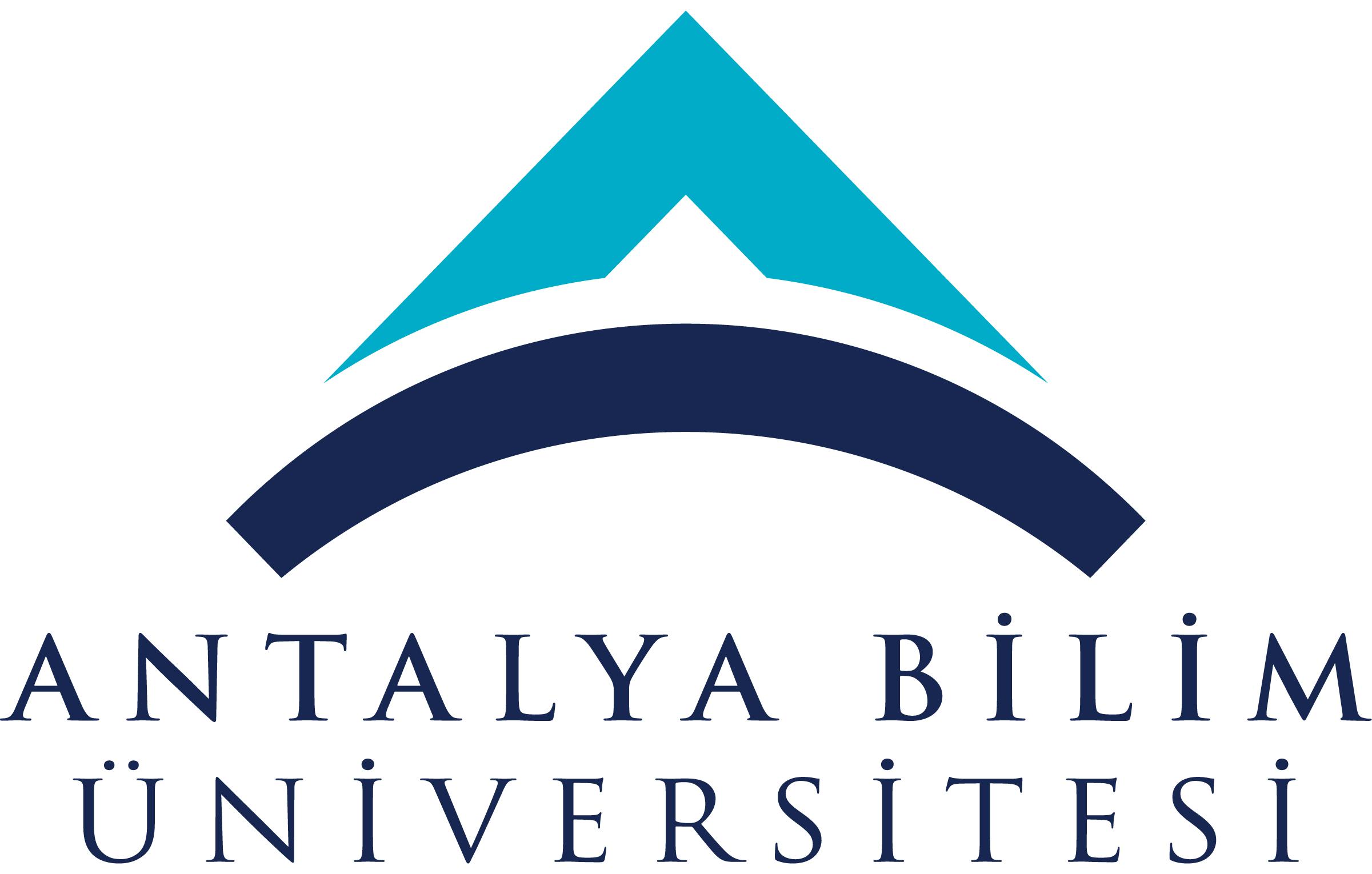 ECTS Course Description FormECTS Course Description FormECTS Course Description FormECTS Course Description FormECTS Course Description FormECTS Course Description FormECTS Course Description FormECTS Course Description FormECTS Course Description FormECTS Course Description FormECTS Course Description FormECTS Course Description FormECTS Course Description FormECTS Course Description FormECTS Course Description FormECTS Course Description FormECTS Course Description FormECTS Course Description FormECTS Course Description FormECTS Course Description FormPART I ( Senate Approval)PART I ( Senate Approval)PART I ( Senate Approval)PART I ( Senate Approval)PART I ( Senate Approval)PART I ( Senate Approval)PART I ( Senate Approval)PART I ( Senate Approval)PART I ( Senate Approval)PART I ( Senate Approval)PART I ( Senate Approval)PART I ( Senate Approval)PART I ( Senate Approval)PART I ( Senate Approval)PART I ( Senate Approval)PART I ( Senate Approval)PART I ( Senate Approval)PART I ( Senate Approval)PART I ( Senate Approval)PART I ( Senate Approval)PART I ( Senate Approval)PART I ( Senate Approval)PART I ( Senate Approval)PART I ( Senate Approval)Offering School  College of EngineeringCollege of EngineeringCollege of EngineeringCollege of EngineeringCollege of EngineeringCollege of EngineeringCollege of EngineeringCollege of EngineeringCollege of EngineeringCollege of EngineeringCollege of EngineeringCollege of EngineeringCollege of EngineeringCollege of EngineeringCollege of EngineeringCollege of EngineeringCollege of EngineeringCollege of EngineeringCollege of EngineeringCollege of EngineeringCollege of EngineeringCollege of EngineeringCollege of EngineeringOffering DepartmentIndustrial EngineeringIndustrial EngineeringIndustrial EngineeringIndustrial EngineeringIndustrial EngineeringIndustrial EngineeringIndustrial EngineeringIndustrial EngineeringIndustrial EngineeringIndustrial EngineeringIndustrial EngineeringIndustrial EngineeringIndustrial EngineeringIndustrial EngineeringIndustrial EngineeringIndustrial EngineeringIndustrial EngineeringIndustrial EngineeringIndustrial EngineeringIndustrial EngineeringIndustrial EngineeringIndustrial EngineeringIndustrial EngineeringProgram(s) Offered toIndustrial EngineeringIndustrial EngineeringIndustrial EngineeringIndustrial EngineeringIndustrial EngineeringIndustrial EngineeringIndustrial EngineeringIndustrial EngineeringIndustrial EngineeringIndustrial EngineeringIndustrial EngineeringIndustrial EngineeringMustMustMustMustMustMustMustMustMustMustMustProgram(s) Offered toComputer Engineering, Civil EngineeringComputer Engineering, Civil EngineeringComputer Engineering, Civil EngineeringComputer Engineering, Civil EngineeringComputer Engineering, Civil EngineeringComputer Engineering, Civil EngineeringComputer Engineering, Civil EngineeringComputer Engineering, Civil EngineeringComputer Engineering, Civil EngineeringComputer Engineering, Civil EngineeringComputer Engineering, Civil EngineeringComputer Engineering, Civil EngineeringMustMustMustMustMustMustMustMustMustMustMustProgram(s) Offered toElectrical and Electronics EngineeringElectrical and Electronics EngineeringElectrical and Electronics EngineeringElectrical and Electronics EngineeringElectrical and Electronics EngineeringElectrical and Electronics EngineeringElectrical and Electronics EngineeringElectrical and Electronics EngineeringElectrical and Electronics EngineeringElectrical and Electronics EngineeringElectrical and Electronics EngineeringElectrical and Electronics EngineeringMustMustMustMustMustMustMustMustMustMustMustCourse Code MATH 211MATH 211MATH 211MATH 211MATH 211MATH 211MATH 211MATH 211MATH 211MATH 211MATH 211MATH 211MATH 211MATH 211MATH 211MATH 211MATH 211MATH 211MATH 211MATH 211MATH 211MATH 211MATH 211Course NameProbability and Statistics for EngineersProbability and Statistics for EngineersProbability and Statistics for EngineersProbability and Statistics for EngineersProbability and Statistics for EngineersProbability and Statistics for EngineersProbability and Statistics for EngineersProbability and Statistics for EngineersProbability and Statistics for EngineersProbability and Statistics for EngineersProbability and Statistics for EngineersProbability and Statistics for EngineersProbability and Statistics for EngineersProbability and Statistics for EngineersProbability and Statistics for EngineersProbability and Statistics for EngineersProbability and Statistics for EngineersProbability and Statistics for EngineersProbability and Statistics for EngineersProbability and Statistics for EngineersProbability and Statistics for EngineersProbability and Statistics for EngineersProbability and Statistics for EngineersLanguage of InstructionEnglishEnglishEnglishEnglishEnglishEnglishEnglishEnglishEnglishEnglishEnglishEnglishEnglishEnglishEnglishEnglishEnglishEnglishEnglishEnglishEnglishEnglishEnglishType of CourseCompulsoryCompulsoryCompulsoryCompulsoryCompulsoryCompulsoryCompulsoryCompulsoryCompulsoryCompulsoryCompulsoryCompulsoryCompulsoryCompulsoryCompulsoryCompulsoryCompulsoryCompulsoryCompulsoryCompulsoryCompulsoryCompulsoryCompulsoryLevel of Course2nd  year2nd  year2nd  year2nd  year2nd  year2nd  year2nd  year2nd  year2nd  year2nd  year2nd  year2nd  year2nd  year2nd  year2nd  year2nd  year2nd  year2nd  year2nd  year2nd  year2nd  year2nd  year2nd  yearHours per WeekLecture: 3Lecture: 3Laboratory: 1 Laboratory: 1 Laboratory: 1 Laboratory: 1 Laboratory: 1 Recitation: 1Recitation: 1Recitation: 1Recitation: 1Practical:  Practical:  Practical:  Studio: Studio: Studio: Studio: Other:Other:Other:Other:Other:ECTS Credit55555555555555555555555Grading ModeLetter GradeLetter GradeLetter GradeLetter GradeLetter GradeLetter GradeLetter GradeLetter GradeLetter GradeLetter GradeLetter GradeLetter GradeLetter GradeLetter GradeLetter GradeLetter GradeLetter GradeLetter GradeLetter GradeLetter GradeLetter GradeLetter GradeLetter GradePre-requisitesCo-requisites-----------------------Registration Restriction-----------------------Educational ObjectiveStudents are expected to gain a beginning appreciation of the important role that Statistical methods play in making technological and scientific decisions. Students are expected to learn statistical principles, methods, and tools that will prove useful in later course work and be relevant to some data analysis situations that may be encountered at work.Students are expected to gain a beginning appreciation of the important role that Statistical methods play in making technological and scientific decisions. Students are expected to learn statistical principles, methods, and tools that will prove useful in later course work and be relevant to some data analysis situations that may be encountered at work.Students are expected to gain a beginning appreciation of the important role that Statistical methods play in making technological and scientific decisions. Students are expected to learn statistical principles, methods, and tools that will prove useful in later course work and be relevant to some data analysis situations that may be encountered at work.Students are expected to gain a beginning appreciation of the important role that Statistical methods play in making technological and scientific decisions. Students are expected to learn statistical principles, methods, and tools that will prove useful in later course work and be relevant to some data analysis situations that may be encountered at work.Students are expected to gain a beginning appreciation of the important role that Statistical methods play in making technological and scientific decisions. Students are expected to learn statistical principles, methods, and tools that will prove useful in later course work and be relevant to some data analysis situations that may be encountered at work.Students are expected to gain a beginning appreciation of the important role that Statistical methods play in making technological and scientific decisions. Students are expected to learn statistical principles, methods, and tools that will prove useful in later course work and be relevant to some data analysis situations that may be encountered at work.Students are expected to gain a beginning appreciation of the important role that Statistical methods play in making technological and scientific decisions. Students are expected to learn statistical principles, methods, and tools that will prove useful in later course work and be relevant to some data analysis situations that may be encountered at work.Students are expected to gain a beginning appreciation of the important role that Statistical methods play in making technological and scientific decisions. Students are expected to learn statistical principles, methods, and tools that will prove useful in later course work and be relevant to some data analysis situations that may be encountered at work.Students are expected to gain a beginning appreciation of the important role that Statistical methods play in making technological and scientific decisions. Students are expected to learn statistical principles, methods, and tools that will prove useful in later course work and be relevant to some data analysis situations that may be encountered at work.Students are expected to gain a beginning appreciation of the important role that Statistical methods play in making technological and scientific decisions. Students are expected to learn statistical principles, methods, and tools that will prove useful in later course work and be relevant to some data analysis situations that may be encountered at work.Students are expected to gain a beginning appreciation of the important role that Statistical methods play in making technological and scientific decisions. Students are expected to learn statistical principles, methods, and tools that will prove useful in later course work and be relevant to some data analysis situations that may be encountered at work.Students are expected to gain a beginning appreciation of the important role that Statistical methods play in making technological and scientific decisions. Students are expected to learn statistical principles, methods, and tools that will prove useful in later course work and be relevant to some data analysis situations that may be encountered at work.Students are expected to gain a beginning appreciation of the important role that Statistical methods play in making technological and scientific decisions. Students are expected to learn statistical principles, methods, and tools that will prove useful in later course work and be relevant to some data analysis situations that may be encountered at work.Students are expected to gain a beginning appreciation of the important role that Statistical methods play in making technological and scientific decisions. Students are expected to learn statistical principles, methods, and tools that will prove useful in later course work and be relevant to some data analysis situations that may be encountered at work.Students are expected to gain a beginning appreciation of the important role that Statistical methods play in making technological and scientific decisions. Students are expected to learn statistical principles, methods, and tools that will prove useful in later course work and be relevant to some data analysis situations that may be encountered at work.Students are expected to gain a beginning appreciation of the important role that Statistical methods play in making technological and scientific decisions. Students are expected to learn statistical principles, methods, and tools that will prove useful in later course work and be relevant to some data analysis situations that may be encountered at work.Students are expected to gain a beginning appreciation of the important role that Statistical methods play in making technological and scientific decisions. Students are expected to learn statistical principles, methods, and tools that will prove useful in later course work and be relevant to some data analysis situations that may be encountered at work.Students are expected to gain a beginning appreciation of the important role that Statistical methods play in making technological and scientific decisions. Students are expected to learn statistical principles, methods, and tools that will prove useful in later course work and be relevant to some data analysis situations that may be encountered at work.Students are expected to gain a beginning appreciation of the important role that Statistical methods play in making technological and scientific decisions. Students are expected to learn statistical principles, methods, and tools that will prove useful in later course work and be relevant to some data analysis situations that may be encountered at work.Students are expected to gain a beginning appreciation of the important role that Statistical methods play in making technological and scientific decisions. Students are expected to learn statistical principles, methods, and tools that will prove useful in later course work and be relevant to some data analysis situations that may be encountered at work.Students are expected to gain a beginning appreciation of the important role that Statistical methods play in making technological and scientific decisions. Students are expected to learn statistical principles, methods, and tools that will prove useful in later course work and be relevant to some data analysis situations that may be encountered at work.Students are expected to gain a beginning appreciation of the important role that Statistical methods play in making technological and scientific decisions. Students are expected to learn statistical principles, methods, and tools that will prove useful in later course work and be relevant to some data analysis situations that may be encountered at work.Students are expected to gain a beginning appreciation of the important role that Statistical methods play in making technological and scientific decisions. Students are expected to learn statistical principles, methods, and tools that will prove useful in later course work and be relevant to some data analysis situations that may be encountered at work.Course DescriptionGraphical representations of data; Axioms of probability; conditioning, Bayes Theorem; Discrete distributions (geometric, binomial, poisson); Continuous distributions (normal, exponential, weibull); point and interval estimation; likelihood functions; tests of hypotheses for means, variances, and proportions for one and two populations.Graphical representations of data; Axioms of probability; conditioning, Bayes Theorem; Discrete distributions (geometric, binomial, poisson); Continuous distributions (normal, exponential, weibull); point and interval estimation; likelihood functions; tests of hypotheses for means, variances, and proportions for one and two populations.Graphical representations of data; Axioms of probability; conditioning, Bayes Theorem; Discrete distributions (geometric, binomial, poisson); Continuous distributions (normal, exponential, weibull); point and interval estimation; likelihood functions; tests of hypotheses for means, variances, and proportions for one and two populations.Graphical representations of data; Axioms of probability; conditioning, Bayes Theorem; Discrete distributions (geometric, binomial, poisson); Continuous distributions (normal, exponential, weibull); point and interval estimation; likelihood functions; tests of hypotheses for means, variances, and proportions for one and two populations.Graphical representations of data; Axioms of probability; conditioning, Bayes Theorem; Discrete distributions (geometric, binomial, poisson); Continuous distributions (normal, exponential, weibull); point and interval estimation; likelihood functions; tests of hypotheses for means, variances, and proportions for one and two populations.Graphical representations of data; Axioms of probability; conditioning, Bayes Theorem; Discrete distributions (geometric, binomial, poisson); Continuous distributions (normal, exponential, weibull); point and interval estimation; likelihood functions; tests of hypotheses for means, variances, and proportions for one and two populations.Graphical representations of data; Axioms of probability; conditioning, Bayes Theorem; Discrete distributions (geometric, binomial, poisson); Continuous distributions (normal, exponential, weibull); point and interval estimation; likelihood functions; tests of hypotheses for means, variances, and proportions for one and two populations.Graphical representations of data; Axioms of probability; conditioning, Bayes Theorem; Discrete distributions (geometric, binomial, poisson); Continuous distributions (normal, exponential, weibull); point and interval estimation; likelihood functions; tests of hypotheses for means, variances, and proportions for one and two populations.Graphical representations of data; Axioms of probability; conditioning, Bayes Theorem; Discrete distributions (geometric, binomial, poisson); Continuous distributions (normal, exponential, weibull); point and interval estimation; likelihood functions; tests of hypotheses for means, variances, and proportions for one and two populations.Graphical representations of data; Axioms of probability; conditioning, Bayes Theorem; Discrete distributions (geometric, binomial, poisson); Continuous distributions (normal, exponential, weibull); point and interval estimation; likelihood functions; tests of hypotheses for means, variances, and proportions for one and two populations.Graphical representations of data; Axioms of probability; conditioning, Bayes Theorem; Discrete distributions (geometric, binomial, poisson); Continuous distributions (normal, exponential, weibull); point and interval estimation; likelihood functions; tests of hypotheses for means, variances, and proportions for one and two populations.Graphical representations of data; Axioms of probability; conditioning, Bayes Theorem; Discrete distributions (geometric, binomial, poisson); Continuous distributions (normal, exponential, weibull); point and interval estimation; likelihood functions; tests of hypotheses for means, variances, and proportions for one and two populations.Graphical representations of data; Axioms of probability; conditioning, Bayes Theorem; Discrete distributions (geometric, binomial, poisson); Continuous distributions (normal, exponential, weibull); point and interval estimation; likelihood functions; tests of hypotheses for means, variances, and proportions for one and two populations.Graphical representations of data; Axioms of probability; conditioning, Bayes Theorem; Discrete distributions (geometric, binomial, poisson); Continuous distributions (normal, exponential, weibull); point and interval estimation; likelihood functions; tests of hypotheses for means, variances, and proportions for one and two populations.Graphical representations of data; Axioms of probability; conditioning, Bayes Theorem; Discrete distributions (geometric, binomial, poisson); Continuous distributions (normal, exponential, weibull); point and interval estimation; likelihood functions; tests of hypotheses for means, variances, and proportions for one and two populations.Graphical representations of data; Axioms of probability; conditioning, Bayes Theorem; Discrete distributions (geometric, binomial, poisson); Continuous distributions (normal, exponential, weibull); point and interval estimation; likelihood functions; tests of hypotheses for means, variances, and proportions for one and two populations.Graphical representations of data; Axioms of probability; conditioning, Bayes Theorem; Discrete distributions (geometric, binomial, poisson); Continuous distributions (normal, exponential, weibull); point and interval estimation; likelihood functions; tests of hypotheses for means, variances, and proportions for one and two populations.Graphical representations of data; Axioms of probability; conditioning, Bayes Theorem; Discrete distributions (geometric, binomial, poisson); Continuous distributions (normal, exponential, weibull); point and interval estimation; likelihood functions; tests of hypotheses for means, variances, and proportions for one and two populations.Graphical representations of data; Axioms of probability; conditioning, Bayes Theorem; Discrete distributions (geometric, binomial, poisson); Continuous distributions (normal, exponential, weibull); point and interval estimation; likelihood functions; tests of hypotheses for means, variances, and proportions for one and two populations.Graphical representations of data; Axioms of probability; conditioning, Bayes Theorem; Discrete distributions (geometric, binomial, poisson); Continuous distributions (normal, exponential, weibull); point and interval estimation; likelihood functions; tests of hypotheses for means, variances, and proportions for one and two populations.Graphical representations of data; Axioms of probability; conditioning, Bayes Theorem; Discrete distributions (geometric, binomial, poisson); Continuous distributions (normal, exponential, weibull); point and interval estimation; likelihood functions; tests of hypotheses for means, variances, and proportions for one and two populations.Graphical representations of data; Axioms of probability; conditioning, Bayes Theorem; Discrete distributions (geometric, binomial, poisson); Continuous distributions (normal, exponential, weibull); point and interval estimation; likelihood functions; tests of hypotheses for means, variances, and proportions for one and two populations.Graphical representations of data; Axioms of probability; conditioning, Bayes Theorem; Discrete distributions (geometric, binomial, poisson); Continuous distributions (normal, exponential, weibull); point and interval estimation; likelihood functions; tests of hypotheses for means, variances, and proportions for one and two populations.Learning Outcomes LO1LO1LO1LO1LO11. Understand basic concepts in probability including combinatorics, independence, conditional probability and Bayes' rule.2. Solve basic problems arising in engineering that involve discrete and continuous probability distributions.3. Use statistical concepts such as means, variances and various types of graphs to analyze datasets using computational software such as R.4. Understand confidence intervals and perform statistical inference such as hypothesis testing and regression.1. Understand basic concepts in probability including combinatorics, independence, conditional probability and Bayes' rule.2. Solve basic problems arising in engineering that involve discrete and continuous probability distributions.3. Use statistical concepts such as means, variances and various types of graphs to analyze datasets using computational software such as R.4. Understand confidence intervals and perform statistical inference such as hypothesis testing and regression.1. Understand basic concepts in probability including combinatorics, independence, conditional probability and Bayes' rule.2. Solve basic problems arising in engineering that involve discrete and continuous probability distributions.3. Use statistical concepts such as means, variances and various types of graphs to analyze datasets using computational software such as R.4. Understand confidence intervals and perform statistical inference such as hypothesis testing and regression.1. Understand basic concepts in probability including combinatorics, independence, conditional probability and Bayes' rule.2. Solve basic problems arising in engineering that involve discrete and continuous probability distributions.3. Use statistical concepts such as means, variances and various types of graphs to analyze datasets using computational software such as R.4. Understand confidence intervals and perform statistical inference such as hypothesis testing and regression.1. Understand basic concepts in probability including combinatorics, independence, conditional probability and Bayes' rule.2. Solve basic problems arising in engineering that involve discrete and continuous probability distributions.3. Use statistical concepts such as means, variances and various types of graphs to analyze datasets using computational software such as R.4. Understand confidence intervals and perform statistical inference such as hypothesis testing and regression.1. Understand basic concepts in probability including combinatorics, independence, conditional probability and Bayes' rule.2. Solve basic problems arising in engineering that involve discrete and continuous probability distributions.3. Use statistical concepts such as means, variances and various types of graphs to analyze datasets using computational software such as R.4. Understand confidence intervals and perform statistical inference such as hypothesis testing and regression.1. Understand basic concepts in probability including combinatorics, independence, conditional probability and Bayes' rule.2. Solve basic problems arising in engineering that involve discrete and continuous probability distributions.3. Use statistical concepts such as means, variances and various types of graphs to analyze datasets using computational software such as R.4. Understand confidence intervals and perform statistical inference such as hypothesis testing and regression.1. Understand basic concepts in probability including combinatorics, independence, conditional probability and Bayes' rule.2. Solve basic problems arising in engineering that involve discrete and continuous probability distributions.3. Use statistical concepts such as means, variances and various types of graphs to analyze datasets using computational software such as R.4. Understand confidence intervals and perform statistical inference such as hypothesis testing and regression.1. Understand basic concepts in probability including combinatorics, independence, conditional probability and Bayes' rule.2. Solve basic problems arising in engineering that involve discrete and continuous probability distributions.3. Use statistical concepts such as means, variances and various types of graphs to analyze datasets using computational software such as R.4. Understand confidence intervals and perform statistical inference such as hypothesis testing and regression.1. Understand basic concepts in probability including combinatorics, independence, conditional probability and Bayes' rule.2. Solve basic problems arising in engineering that involve discrete and continuous probability distributions.3. Use statistical concepts such as means, variances and various types of graphs to analyze datasets using computational software such as R.4. Understand confidence intervals and perform statistical inference such as hypothesis testing and regression.1. Understand basic concepts in probability including combinatorics, independence, conditional probability and Bayes' rule.2. Solve basic problems arising in engineering that involve discrete and continuous probability distributions.3. Use statistical concepts such as means, variances and various types of graphs to analyze datasets using computational software such as R.4. Understand confidence intervals and perform statistical inference such as hypothesis testing and regression.1. Understand basic concepts in probability including combinatorics, independence, conditional probability and Bayes' rule.2. Solve basic problems arising in engineering that involve discrete and continuous probability distributions.3. Use statistical concepts such as means, variances and various types of graphs to analyze datasets using computational software such as R.4. Understand confidence intervals and perform statistical inference such as hypothesis testing and regression.1. Understand basic concepts in probability including combinatorics, independence, conditional probability and Bayes' rule.2. Solve basic problems arising in engineering that involve discrete and continuous probability distributions.3. Use statistical concepts such as means, variances and various types of graphs to analyze datasets using computational software such as R.4. Understand confidence intervals and perform statistical inference such as hypothesis testing and regression.1. Understand basic concepts in probability including combinatorics, independence, conditional probability and Bayes' rule.2. Solve basic problems arising in engineering that involve discrete and continuous probability distributions.3. Use statistical concepts such as means, variances and various types of graphs to analyze datasets using computational software such as R.4. Understand confidence intervals and perform statistical inference such as hypothesis testing and regression.1. Understand basic concepts in probability including combinatorics, independence, conditional probability and Bayes' rule.2. Solve basic problems arising in engineering that involve discrete and continuous probability distributions.3. Use statistical concepts such as means, variances and various types of graphs to analyze datasets using computational software such as R.4. Understand confidence intervals and perform statistical inference such as hypothesis testing and regression.1. Understand basic concepts in probability including combinatorics, independence, conditional probability and Bayes' rule.2. Solve basic problems arising in engineering that involve discrete and continuous probability distributions.3. Use statistical concepts such as means, variances and various types of graphs to analyze datasets using computational software such as R.4. Understand confidence intervals and perform statistical inference such as hypothesis testing and regression.1. Understand basic concepts in probability including combinatorics, independence, conditional probability and Bayes' rule.2. Solve basic problems arising in engineering that involve discrete and continuous probability distributions.3. Use statistical concepts such as means, variances and various types of graphs to analyze datasets using computational software such as R.4. Understand confidence intervals and perform statistical inference such as hypothesis testing and regression.1. Understand basic concepts in probability including combinatorics, independence, conditional probability and Bayes' rule.2. Solve basic problems arising in engineering that involve discrete and continuous probability distributions.3. Use statistical concepts such as means, variances and various types of graphs to analyze datasets using computational software such as R.4. Understand confidence intervals and perform statistical inference such as hypothesis testing and regression.Learning Outcomes LO2LO2LO2LO2LO21. Understand basic concepts in probability including combinatorics, independence, conditional probability and Bayes' rule.2. Solve basic problems arising in engineering that involve discrete and continuous probability distributions.3. Use statistical concepts such as means, variances and various types of graphs to analyze datasets using computational software such as R.4. Understand confidence intervals and perform statistical inference such as hypothesis testing and regression.1. Understand basic concepts in probability including combinatorics, independence, conditional probability and Bayes' rule.2. Solve basic problems arising in engineering that involve discrete and continuous probability distributions.3. Use statistical concepts such as means, variances and various types of graphs to analyze datasets using computational software such as R.4. Understand confidence intervals and perform statistical inference such as hypothesis testing and regression.1. Understand basic concepts in probability including combinatorics, independence, conditional probability and Bayes' rule.2. Solve basic problems arising in engineering that involve discrete and continuous probability distributions.3. Use statistical concepts such as means, variances and various types of graphs to analyze datasets using computational software such as R.4. Understand confidence intervals and perform statistical inference such as hypothesis testing and regression.1. Understand basic concepts in probability including combinatorics, independence, conditional probability and Bayes' rule.2. Solve basic problems arising in engineering that involve discrete and continuous probability distributions.3. Use statistical concepts such as means, variances and various types of graphs to analyze datasets using computational software such as R.4. Understand confidence intervals and perform statistical inference such as hypothesis testing and regression.1. Understand basic concepts in probability including combinatorics, independence, conditional probability and Bayes' rule.2. Solve basic problems arising in engineering that involve discrete and continuous probability distributions.3. Use statistical concepts such as means, variances and various types of graphs to analyze datasets using computational software such as R.4. Understand confidence intervals and perform statistical inference such as hypothesis testing and regression.1. Understand basic concepts in probability including combinatorics, independence, conditional probability and Bayes' rule.2. Solve basic problems arising in engineering that involve discrete and continuous probability distributions.3. Use statistical concepts such as means, variances and various types of graphs to analyze datasets using computational software such as R.4. Understand confidence intervals and perform statistical inference such as hypothesis testing and regression.1. Understand basic concepts in probability including combinatorics, independence, conditional probability and Bayes' rule.2. Solve basic problems arising in engineering that involve discrete and continuous probability distributions.3. Use statistical concepts such as means, variances and various types of graphs to analyze datasets using computational software such as R.4. Understand confidence intervals and perform statistical inference such as hypothesis testing and regression.1. Understand basic concepts in probability including combinatorics, independence, conditional probability and Bayes' rule.2. Solve basic problems arising in engineering that involve discrete and continuous probability distributions.3. Use statistical concepts such as means, variances and various types of graphs to analyze datasets using computational software such as R.4. Understand confidence intervals and perform statistical inference such as hypothesis testing and regression.1. Understand basic concepts in probability including combinatorics, independence, conditional probability and Bayes' rule.2. Solve basic problems arising in engineering that involve discrete and continuous probability distributions.3. Use statistical concepts such as means, variances and various types of graphs to analyze datasets using computational software such as R.4. Understand confidence intervals and perform statistical inference such as hypothesis testing and regression.1. Understand basic concepts in probability including combinatorics, independence, conditional probability and Bayes' rule.2. Solve basic problems arising in engineering that involve discrete and continuous probability distributions.3. Use statistical concepts such as means, variances and various types of graphs to analyze datasets using computational software such as R.4. Understand confidence intervals and perform statistical inference such as hypothesis testing and regression.1. Understand basic concepts in probability including combinatorics, independence, conditional probability and Bayes' rule.2. Solve basic problems arising in engineering that involve discrete and continuous probability distributions.3. Use statistical concepts such as means, variances and various types of graphs to analyze datasets using computational software such as R.4. Understand confidence intervals and perform statistical inference such as hypothesis testing and regression.1. Understand basic concepts in probability including combinatorics, independence, conditional probability and Bayes' rule.2. Solve basic problems arising in engineering that involve discrete and continuous probability distributions.3. Use statistical concepts such as means, variances and various types of graphs to analyze datasets using computational software such as R.4. Understand confidence intervals and perform statistical inference such as hypothesis testing and regression.1. Understand basic concepts in probability including combinatorics, independence, conditional probability and Bayes' rule.2. Solve basic problems arising in engineering that involve discrete and continuous probability distributions.3. Use statistical concepts such as means, variances and various types of graphs to analyze datasets using computational software such as R.4. Understand confidence intervals and perform statistical inference such as hypothesis testing and regression.1. Understand basic concepts in probability including combinatorics, independence, conditional probability and Bayes' rule.2. Solve basic problems arising in engineering that involve discrete and continuous probability distributions.3. Use statistical concepts such as means, variances and various types of graphs to analyze datasets using computational software such as R.4. Understand confidence intervals and perform statistical inference such as hypothesis testing and regression.1. Understand basic concepts in probability including combinatorics, independence, conditional probability and Bayes' rule.2. Solve basic problems arising in engineering that involve discrete and continuous probability distributions.3. Use statistical concepts such as means, variances and various types of graphs to analyze datasets using computational software such as R.4. Understand confidence intervals and perform statistical inference such as hypothesis testing and regression.1. Understand basic concepts in probability including combinatorics, independence, conditional probability and Bayes' rule.2. Solve basic problems arising in engineering that involve discrete and continuous probability distributions.3. Use statistical concepts such as means, variances and various types of graphs to analyze datasets using computational software such as R.4. Understand confidence intervals and perform statistical inference such as hypothesis testing and regression.1. Understand basic concepts in probability including combinatorics, independence, conditional probability and Bayes' rule.2. Solve basic problems arising in engineering that involve discrete and continuous probability distributions.3. Use statistical concepts such as means, variances and various types of graphs to analyze datasets using computational software such as R.4. Understand confidence intervals and perform statistical inference such as hypothesis testing and regression.1. Understand basic concepts in probability including combinatorics, independence, conditional probability and Bayes' rule.2. Solve basic problems arising in engineering that involve discrete and continuous probability distributions.3. Use statistical concepts such as means, variances and various types of graphs to analyze datasets using computational software such as R.4. Understand confidence intervals and perform statistical inference such as hypothesis testing and regression.Learning Outcomes LO3LO3LO3LO3LO31. Understand basic concepts in probability including combinatorics, independence, conditional probability and Bayes' rule.2. Solve basic problems arising in engineering that involve discrete and continuous probability distributions.3. Use statistical concepts such as means, variances and various types of graphs to analyze datasets using computational software such as R.4. Understand confidence intervals and perform statistical inference such as hypothesis testing and regression.1. Understand basic concepts in probability including combinatorics, independence, conditional probability and Bayes' rule.2. Solve basic problems arising in engineering that involve discrete and continuous probability distributions.3. Use statistical concepts such as means, variances and various types of graphs to analyze datasets using computational software such as R.4. Understand confidence intervals and perform statistical inference such as hypothesis testing and regression.1. Understand basic concepts in probability including combinatorics, independence, conditional probability and Bayes' rule.2. Solve basic problems arising in engineering that involve discrete and continuous probability distributions.3. Use statistical concepts such as means, variances and various types of graphs to analyze datasets using computational software such as R.4. Understand confidence intervals and perform statistical inference such as hypothesis testing and regression.1. Understand basic concepts in probability including combinatorics, independence, conditional probability and Bayes' rule.2. Solve basic problems arising in engineering that involve discrete and continuous probability distributions.3. Use statistical concepts such as means, variances and various types of graphs to analyze datasets using computational software such as R.4. Understand confidence intervals and perform statistical inference such as hypothesis testing and regression.1. Understand basic concepts in probability including combinatorics, independence, conditional probability and Bayes' rule.2. Solve basic problems arising in engineering that involve discrete and continuous probability distributions.3. Use statistical concepts such as means, variances and various types of graphs to analyze datasets using computational software such as R.4. Understand confidence intervals and perform statistical inference such as hypothesis testing and regression.1. Understand basic concepts in probability including combinatorics, independence, conditional probability and Bayes' rule.2. Solve basic problems arising in engineering that involve discrete and continuous probability distributions.3. Use statistical concepts such as means, variances and various types of graphs to analyze datasets using computational software such as R.4. Understand confidence intervals and perform statistical inference such as hypothesis testing and regression.1. Understand basic concepts in probability including combinatorics, independence, conditional probability and Bayes' rule.2. Solve basic problems arising in engineering that involve discrete and continuous probability distributions.3. Use statistical concepts such as means, variances and various types of graphs to analyze datasets using computational software such as R.4. Understand confidence intervals and perform statistical inference such as hypothesis testing and regression.1. Understand basic concepts in probability including combinatorics, independence, conditional probability and Bayes' rule.2. Solve basic problems arising in engineering that involve discrete and continuous probability distributions.3. Use statistical concepts such as means, variances and various types of graphs to analyze datasets using computational software such as R.4. Understand confidence intervals and perform statistical inference such as hypothesis testing and regression.1. Understand basic concepts in probability including combinatorics, independence, conditional probability and Bayes' rule.2. Solve basic problems arising in engineering that involve discrete and continuous probability distributions.3. Use statistical concepts such as means, variances and various types of graphs to analyze datasets using computational software such as R.4. Understand confidence intervals and perform statistical inference such as hypothesis testing and regression.1. Understand basic concepts in probability including combinatorics, independence, conditional probability and Bayes' rule.2. Solve basic problems arising in engineering that involve discrete and continuous probability distributions.3. Use statistical concepts such as means, variances and various types of graphs to analyze datasets using computational software such as R.4. Understand confidence intervals and perform statistical inference such as hypothesis testing and regression.1. Understand basic concepts in probability including combinatorics, independence, conditional probability and Bayes' rule.2. Solve basic problems arising in engineering that involve discrete and continuous probability distributions.3. Use statistical concepts such as means, variances and various types of graphs to analyze datasets using computational software such as R.4. Understand confidence intervals and perform statistical inference such as hypothesis testing and regression.1. Understand basic concepts in probability including combinatorics, independence, conditional probability and Bayes' rule.2. Solve basic problems arising in engineering that involve discrete and continuous probability distributions.3. Use statistical concepts such as means, variances and various types of graphs to analyze datasets using computational software such as R.4. Understand confidence intervals and perform statistical inference such as hypothesis testing and regression.1. Understand basic concepts in probability including combinatorics, independence, conditional probability and Bayes' rule.2. Solve basic problems arising in engineering that involve discrete and continuous probability distributions.3. Use statistical concepts such as means, variances and various types of graphs to analyze datasets using computational software such as R.4. Understand confidence intervals and perform statistical inference such as hypothesis testing and regression.1. Understand basic concepts in probability including combinatorics, independence, conditional probability and Bayes' rule.2. Solve basic problems arising in engineering that involve discrete and continuous probability distributions.3. Use statistical concepts such as means, variances and various types of graphs to analyze datasets using computational software such as R.4. Understand confidence intervals and perform statistical inference such as hypothesis testing and regression.1. Understand basic concepts in probability including combinatorics, independence, conditional probability and Bayes' rule.2. Solve basic problems arising in engineering that involve discrete and continuous probability distributions.3. Use statistical concepts such as means, variances and various types of graphs to analyze datasets using computational software such as R.4. Understand confidence intervals and perform statistical inference such as hypothesis testing and regression.1. Understand basic concepts in probability including combinatorics, independence, conditional probability and Bayes' rule.2. Solve basic problems arising in engineering that involve discrete and continuous probability distributions.3. Use statistical concepts such as means, variances and various types of graphs to analyze datasets using computational software such as R.4. Understand confidence intervals and perform statistical inference such as hypothesis testing and regression.1. Understand basic concepts in probability including combinatorics, independence, conditional probability and Bayes' rule.2. Solve basic problems arising in engineering that involve discrete and continuous probability distributions.3. Use statistical concepts such as means, variances and various types of graphs to analyze datasets using computational software such as R.4. Understand confidence intervals and perform statistical inference such as hypothesis testing and regression.1. Understand basic concepts in probability including combinatorics, independence, conditional probability and Bayes' rule.2. Solve basic problems arising in engineering that involve discrete and continuous probability distributions.3. Use statistical concepts such as means, variances and various types of graphs to analyze datasets using computational software such as R.4. Understand confidence intervals and perform statistical inference such as hypothesis testing and regression.Learning Outcomes LO4LO4LO4LO4LO41. Understand basic concepts in probability including combinatorics, independence, conditional probability and Bayes' rule.2. Solve basic problems arising in engineering that involve discrete and continuous probability distributions.3. Use statistical concepts such as means, variances and various types of graphs to analyze datasets using computational software such as R.4. Understand confidence intervals and perform statistical inference such as hypothesis testing and regression.1. Understand basic concepts in probability including combinatorics, independence, conditional probability and Bayes' rule.2. Solve basic problems arising in engineering that involve discrete and continuous probability distributions.3. Use statistical concepts such as means, variances and various types of graphs to analyze datasets using computational software such as R.4. Understand confidence intervals and perform statistical inference such as hypothesis testing and regression.1. Understand basic concepts in probability including combinatorics, independence, conditional probability and Bayes' rule.2. Solve basic problems arising in engineering that involve discrete and continuous probability distributions.3. Use statistical concepts such as means, variances and various types of graphs to analyze datasets using computational software such as R.4. Understand confidence intervals and perform statistical inference such as hypothesis testing and regression.1. Understand basic concepts in probability including combinatorics, independence, conditional probability and Bayes' rule.2. Solve basic problems arising in engineering that involve discrete and continuous probability distributions.3. Use statistical concepts such as means, variances and various types of graphs to analyze datasets using computational software such as R.4. Understand confidence intervals and perform statistical inference such as hypothesis testing and regression.1. Understand basic concepts in probability including combinatorics, independence, conditional probability and Bayes' rule.2. Solve basic problems arising in engineering that involve discrete and continuous probability distributions.3. Use statistical concepts such as means, variances and various types of graphs to analyze datasets using computational software such as R.4. Understand confidence intervals and perform statistical inference such as hypothesis testing and regression.1. Understand basic concepts in probability including combinatorics, independence, conditional probability and Bayes' rule.2. Solve basic problems arising in engineering that involve discrete and continuous probability distributions.3. Use statistical concepts such as means, variances and various types of graphs to analyze datasets using computational software such as R.4. Understand confidence intervals and perform statistical inference such as hypothesis testing and regression.1. Understand basic concepts in probability including combinatorics, independence, conditional probability and Bayes' rule.2. Solve basic problems arising in engineering that involve discrete and continuous probability distributions.3. Use statistical concepts such as means, variances and various types of graphs to analyze datasets using computational software such as R.4. Understand confidence intervals and perform statistical inference such as hypothesis testing and regression.1. Understand basic concepts in probability including combinatorics, independence, conditional probability and Bayes' rule.2. Solve basic problems arising in engineering that involve discrete and continuous probability distributions.3. Use statistical concepts such as means, variances and various types of graphs to analyze datasets using computational software such as R.4. Understand confidence intervals and perform statistical inference such as hypothesis testing and regression.1. Understand basic concepts in probability including combinatorics, independence, conditional probability and Bayes' rule.2. Solve basic problems arising in engineering that involve discrete and continuous probability distributions.3. Use statistical concepts such as means, variances and various types of graphs to analyze datasets using computational software such as R.4. Understand confidence intervals and perform statistical inference such as hypothesis testing and regression.1. Understand basic concepts in probability including combinatorics, independence, conditional probability and Bayes' rule.2. Solve basic problems arising in engineering that involve discrete and continuous probability distributions.3. Use statistical concepts such as means, variances and various types of graphs to analyze datasets using computational software such as R.4. Understand confidence intervals and perform statistical inference such as hypothesis testing and regression.1. Understand basic concepts in probability including combinatorics, independence, conditional probability and Bayes' rule.2. Solve basic problems arising in engineering that involve discrete and continuous probability distributions.3. Use statistical concepts such as means, variances and various types of graphs to analyze datasets using computational software such as R.4. Understand confidence intervals and perform statistical inference such as hypothesis testing and regression.1. Understand basic concepts in probability including combinatorics, independence, conditional probability and Bayes' rule.2. Solve basic problems arising in engineering that involve discrete and continuous probability distributions.3. Use statistical concepts such as means, variances and various types of graphs to analyze datasets using computational software such as R.4. Understand confidence intervals and perform statistical inference such as hypothesis testing and regression.1. Understand basic concepts in probability including combinatorics, independence, conditional probability and Bayes' rule.2. Solve basic problems arising in engineering that involve discrete and continuous probability distributions.3. Use statistical concepts such as means, variances and various types of graphs to analyze datasets using computational software such as R.4. Understand confidence intervals and perform statistical inference such as hypothesis testing and regression.1. Understand basic concepts in probability including combinatorics, independence, conditional probability and Bayes' rule.2. Solve basic problems arising in engineering that involve discrete and continuous probability distributions.3. Use statistical concepts such as means, variances and various types of graphs to analyze datasets using computational software such as R.4. Understand confidence intervals and perform statistical inference such as hypothesis testing and regression.1. Understand basic concepts in probability including combinatorics, independence, conditional probability and Bayes' rule.2. Solve basic problems arising in engineering that involve discrete and continuous probability distributions.3. Use statistical concepts such as means, variances and various types of graphs to analyze datasets using computational software such as R.4. Understand confidence intervals and perform statistical inference such as hypothesis testing and regression.1. Understand basic concepts in probability including combinatorics, independence, conditional probability and Bayes' rule.2. Solve basic problems arising in engineering that involve discrete and continuous probability distributions.3. Use statistical concepts such as means, variances and various types of graphs to analyze datasets using computational software such as R.4. Understand confidence intervals and perform statistical inference such as hypothesis testing and regression.1. Understand basic concepts in probability including combinatorics, independence, conditional probability and Bayes' rule.2. Solve basic problems arising in engineering that involve discrete and continuous probability distributions.3. Use statistical concepts such as means, variances and various types of graphs to analyze datasets using computational software such as R.4. Understand confidence intervals and perform statistical inference such as hypothesis testing and regression.1. Understand basic concepts in probability including combinatorics, independence, conditional probability and Bayes' rule.2. Solve basic problems arising in engineering that involve discrete and continuous probability distributions.3. Use statistical concepts such as means, variances and various types of graphs to analyze datasets using computational software such as R.4. Understand confidence intervals and perform statistical inference such as hypothesis testing and regression.Learning Outcomes LO5LO5LO5LO5LO51. Understand basic concepts in probability including combinatorics, independence, conditional probability and Bayes' rule.2. Solve basic problems arising in engineering that involve discrete and continuous probability distributions.3. Use statistical concepts such as means, variances and various types of graphs to analyze datasets using computational software such as R.4. Understand confidence intervals and perform statistical inference such as hypothesis testing and regression.1. Understand basic concepts in probability including combinatorics, independence, conditional probability and Bayes' rule.2. Solve basic problems arising in engineering that involve discrete and continuous probability distributions.3. Use statistical concepts such as means, variances and various types of graphs to analyze datasets using computational software such as R.4. Understand confidence intervals and perform statistical inference such as hypothesis testing and regression.1. Understand basic concepts in probability including combinatorics, independence, conditional probability and Bayes' rule.2. Solve basic problems arising in engineering that involve discrete and continuous probability distributions.3. Use statistical concepts such as means, variances and various types of graphs to analyze datasets using computational software such as R.4. Understand confidence intervals and perform statistical inference such as hypothesis testing and regression.1. Understand basic concepts in probability including combinatorics, independence, conditional probability and Bayes' rule.2. Solve basic problems arising in engineering that involve discrete and continuous probability distributions.3. Use statistical concepts such as means, variances and various types of graphs to analyze datasets using computational software such as R.4. Understand confidence intervals and perform statistical inference such as hypothesis testing and regression.1. Understand basic concepts in probability including combinatorics, independence, conditional probability and Bayes' rule.2. Solve basic problems arising in engineering that involve discrete and continuous probability distributions.3. Use statistical concepts such as means, variances and various types of graphs to analyze datasets using computational software such as R.4. Understand confidence intervals and perform statistical inference such as hypothesis testing and regression.1. Understand basic concepts in probability including combinatorics, independence, conditional probability and Bayes' rule.2. Solve basic problems arising in engineering that involve discrete and continuous probability distributions.3. Use statistical concepts such as means, variances and various types of graphs to analyze datasets using computational software such as R.4. Understand confidence intervals and perform statistical inference such as hypothesis testing and regression.1. Understand basic concepts in probability including combinatorics, independence, conditional probability and Bayes' rule.2. Solve basic problems arising in engineering that involve discrete and continuous probability distributions.3. Use statistical concepts such as means, variances and various types of graphs to analyze datasets using computational software such as R.4. Understand confidence intervals and perform statistical inference such as hypothesis testing and regression.1. Understand basic concepts in probability including combinatorics, independence, conditional probability and Bayes' rule.2. Solve basic problems arising in engineering that involve discrete and continuous probability distributions.3. Use statistical concepts such as means, variances and various types of graphs to analyze datasets using computational software such as R.4. Understand confidence intervals and perform statistical inference such as hypothesis testing and regression.1. Understand basic concepts in probability including combinatorics, independence, conditional probability and Bayes' rule.2. Solve basic problems arising in engineering that involve discrete and continuous probability distributions.3. Use statistical concepts such as means, variances and various types of graphs to analyze datasets using computational software such as R.4. Understand confidence intervals and perform statistical inference such as hypothesis testing and regression.1. Understand basic concepts in probability including combinatorics, independence, conditional probability and Bayes' rule.2. Solve basic problems arising in engineering that involve discrete and continuous probability distributions.3. Use statistical concepts such as means, variances and various types of graphs to analyze datasets using computational software such as R.4. Understand confidence intervals and perform statistical inference such as hypothesis testing and regression.1. Understand basic concepts in probability including combinatorics, independence, conditional probability and Bayes' rule.2. Solve basic problems arising in engineering that involve discrete and continuous probability distributions.3. Use statistical concepts such as means, variances and various types of graphs to analyze datasets using computational software such as R.4. Understand confidence intervals and perform statistical inference such as hypothesis testing and regression.1. Understand basic concepts in probability including combinatorics, independence, conditional probability and Bayes' rule.2. Solve basic problems arising in engineering that involve discrete and continuous probability distributions.3. Use statistical concepts such as means, variances and various types of graphs to analyze datasets using computational software such as R.4. Understand confidence intervals and perform statistical inference such as hypothesis testing and regression.1. Understand basic concepts in probability including combinatorics, independence, conditional probability and Bayes' rule.2. Solve basic problems arising in engineering that involve discrete and continuous probability distributions.3. Use statistical concepts such as means, variances and various types of graphs to analyze datasets using computational software such as R.4. Understand confidence intervals and perform statistical inference such as hypothesis testing and regression.1. Understand basic concepts in probability including combinatorics, independence, conditional probability and Bayes' rule.2. Solve basic problems arising in engineering that involve discrete and continuous probability distributions.3. Use statistical concepts such as means, variances and various types of graphs to analyze datasets using computational software such as R.4. Understand confidence intervals and perform statistical inference such as hypothesis testing and regression.1. Understand basic concepts in probability including combinatorics, independence, conditional probability and Bayes' rule.2. Solve basic problems arising in engineering that involve discrete and continuous probability distributions.3. Use statistical concepts such as means, variances and various types of graphs to analyze datasets using computational software such as R.4. Understand confidence intervals and perform statistical inference such as hypothesis testing and regression.1. Understand basic concepts in probability including combinatorics, independence, conditional probability and Bayes' rule.2. Solve basic problems arising in engineering that involve discrete and continuous probability distributions.3. Use statistical concepts such as means, variances and various types of graphs to analyze datasets using computational software such as R.4. Understand confidence intervals and perform statistical inference such as hypothesis testing and regression.1. Understand basic concepts in probability including combinatorics, independence, conditional probability and Bayes' rule.2. Solve basic problems arising in engineering that involve discrete and continuous probability distributions.3. Use statistical concepts such as means, variances and various types of graphs to analyze datasets using computational software such as R.4. Understand confidence intervals and perform statistical inference such as hypothesis testing and regression.1. Understand basic concepts in probability including combinatorics, independence, conditional probability and Bayes' rule.2. Solve basic problems arising in engineering that involve discrete and continuous probability distributions.3. Use statistical concepts such as means, variances and various types of graphs to analyze datasets using computational software such as R.4. Understand confidence intervals and perform statistical inference such as hypothesis testing and regression.Learning Outcomes LO6LO6LO6LO6LO61. Understand basic concepts in probability including combinatorics, independence, conditional probability and Bayes' rule.2. Solve basic problems arising in engineering that involve discrete and continuous probability distributions.3. Use statistical concepts such as means, variances and various types of graphs to analyze datasets using computational software such as R.4. Understand confidence intervals and perform statistical inference such as hypothesis testing and regression.1. Understand basic concepts in probability including combinatorics, independence, conditional probability and Bayes' rule.2. Solve basic problems arising in engineering that involve discrete and continuous probability distributions.3. Use statistical concepts such as means, variances and various types of graphs to analyze datasets using computational software such as R.4. Understand confidence intervals and perform statistical inference such as hypothesis testing and regression.1. Understand basic concepts in probability including combinatorics, independence, conditional probability and Bayes' rule.2. Solve basic problems arising in engineering that involve discrete and continuous probability distributions.3. Use statistical concepts such as means, variances and various types of graphs to analyze datasets using computational software such as R.4. Understand confidence intervals and perform statistical inference such as hypothesis testing and regression.1. Understand basic concepts in probability including combinatorics, independence, conditional probability and Bayes' rule.2. Solve basic problems arising in engineering that involve discrete and continuous probability distributions.3. Use statistical concepts such as means, variances and various types of graphs to analyze datasets using computational software such as R.4. Understand confidence intervals and perform statistical inference such as hypothesis testing and regression.1. Understand basic concepts in probability including combinatorics, independence, conditional probability and Bayes' rule.2. Solve basic problems arising in engineering that involve discrete and continuous probability distributions.3. Use statistical concepts such as means, variances and various types of graphs to analyze datasets using computational software such as R.4. Understand confidence intervals and perform statistical inference such as hypothesis testing and regression.1. Understand basic concepts in probability including combinatorics, independence, conditional probability and Bayes' rule.2. Solve basic problems arising in engineering that involve discrete and continuous probability distributions.3. Use statistical concepts such as means, variances and various types of graphs to analyze datasets using computational software such as R.4. Understand confidence intervals and perform statistical inference such as hypothesis testing and regression.1. Understand basic concepts in probability including combinatorics, independence, conditional probability and Bayes' rule.2. Solve basic problems arising in engineering that involve discrete and continuous probability distributions.3. Use statistical concepts such as means, variances and various types of graphs to analyze datasets using computational software such as R.4. Understand confidence intervals and perform statistical inference such as hypothesis testing and regression.1. Understand basic concepts in probability including combinatorics, independence, conditional probability and Bayes' rule.2. Solve basic problems arising in engineering that involve discrete and continuous probability distributions.3. Use statistical concepts such as means, variances and various types of graphs to analyze datasets using computational software such as R.4. Understand confidence intervals and perform statistical inference such as hypothesis testing and regression.1. Understand basic concepts in probability including combinatorics, independence, conditional probability and Bayes' rule.2. Solve basic problems arising in engineering that involve discrete and continuous probability distributions.3. Use statistical concepts such as means, variances and various types of graphs to analyze datasets using computational software such as R.4. Understand confidence intervals and perform statistical inference such as hypothesis testing and regression.1. Understand basic concepts in probability including combinatorics, independence, conditional probability and Bayes' rule.2. Solve basic problems arising in engineering that involve discrete and continuous probability distributions.3. Use statistical concepts such as means, variances and various types of graphs to analyze datasets using computational software such as R.4. Understand confidence intervals and perform statistical inference such as hypothesis testing and regression.1. Understand basic concepts in probability including combinatorics, independence, conditional probability and Bayes' rule.2. Solve basic problems arising in engineering that involve discrete and continuous probability distributions.3. Use statistical concepts such as means, variances and various types of graphs to analyze datasets using computational software such as R.4. Understand confidence intervals and perform statistical inference such as hypothesis testing and regression.1. Understand basic concepts in probability including combinatorics, independence, conditional probability and Bayes' rule.2. Solve basic problems arising in engineering that involve discrete and continuous probability distributions.3. Use statistical concepts such as means, variances and various types of graphs to analyze datasets using computational software such as R.4. Understand confidence intervals and perform statistical inference such as hypothesis testing and regression.1. Understand basic concepts in probability including combinatorics, independence, conditional probability and Bayes' rule.2. Solve basic problems arising in engineering that involve discrete and continuous probability distributions.3. Use statistical concepts such as means, variances and various types of graphs to analyze datasets using computational software such as R.4. Understand confidence intervals and perform statistical inference such as hypothesis testing and regression.1. Understand basic concepts in probability including combinatorics, independence, conditional probability and Bayes' rule.2. Solve basic problems arising in engineering that involve discrete and continuous probability distributions.3. Use statistical concepts such as means, variances and various types of graphs to analyze datasets using computational software such as R.4. Understand confidence intervals and perform statistical inference such as hypothesis testing and regression.1. Understand basic concepts in probability including combinatorics, independence, conditional probability and Bayes' rule.2. Solve basic problems arising in engineering that involve discrete and continuous probability distributions.3. Use statistical concepts such as means, variances and various types of graphs to analyze datasets using computational software such as R.4. Understand confidence intervals and perform statistical inference such as hypothesis testing and regression.1. Understand basic concepts in probability including combinatorics, independence, conditional probability and Bayes' rule.2. Solve basic problems arising in engineering that involve discrete and continuous probability distributions.3. Use statistical concepts such as means, variances and various types of graphs to analyze datasets using computational software such as R.4. Understand confidence intervals and perform statistical inference such as hypothesis testing and regression.1. Understand basic concepts in probability including combinatorics, independence, conditional probability and Bayes' rule.2. Solve basic problems arising in engineering that involve discrete and continuous probability distributions.3. Use statistical concepts such as means, variances and various types of graphs to analyze datasets using computational software such as R.4. Understand confidence intervals and perform statistical inference such as hypothesis testing and regression.1. Understand basic concepts in probability including combinatorics, independence, conditional probability and Bayes' rule.2. Solve basic problems arising in engineering that involve discrete and continuous probability distributions.3. Use statistical concepts such as means, variances and various types of graphs to analyze datasets using computational software such as R.4. Understand confidence intervals and perform statistical inference such as hypothesis testing and regression.Learning Outcomes n..n..n..n..n..1. Understand basic concepts in probability including combinatorics, independence, conditional probability and Bayes' rule.2. Solve basic problems arising in engineering that involve discrete and continuous probability distributions.3. Use statistical concepts such as means, variances and various types of graphs to analyze datasets using computational software such as R.4. Understand confidence intervals and perform statistical inference such as hypothesis testing and regression.1. Understand basic concepts in probability including combinatorics, independence, conditional probability and Bayes' rule.2. Solve basic problems arising in engineering that involve discrete and continuous probability distributions.3. Use statistical concepts such as means, variances and various types of graphs to analyze datasets using computational software such as R.4. Understand confidence intervals and perform statistical inference such as hypothesis testing and regression.1. Understand basic concepts in probability including combinatorics, independence, conditional probability and Bayes' rule.2. Solve basic problems arising in engineering that involve discrete and continuous probability distributions.3. Use statistical concepts such as means, variances and various types of graphs to analyze datasets using computational software such as R.4. Understand confidence intervals and perform statistical inference such as hypothesis testing and regression.1. Understand basic concepts in probability including combinatorics, independence, conditional probability and Bayes' rule.2. Solve basic problems arising in engineering that involve discrete and continuous probability distributions.3. Use statistical concepts such as means, variances and various types of graphs to analyze datasets using computational software such as R.4. Understand confidence intervals and perform statistical inference such as hypothesis testing and regression.1. Understand basic concepts in probability including combinatorics, independence, conditional probability and Bayes' rule.2. Solve basic problems arising in engineering that involve discrete and continuous probability distributions.3. Use statistical concepts such as means, variances and various types of graphs to analyze datasets using computational software such as R.4. Understand confidence intervals and perform statistical inference such as hypothesis testing and regression.1. Understand basic concepts in probability including combinatorics, independence, conditional probability and Bayes' rule.2. Solve basic problems arising in engineering that involve discrete and continuous probability distributions.3. Use statistical concepts such as means, variances and various types of graphs to analyze datasets using computational software such as R.4. Understand confidence intervals and perform statistical inference such as hypothesis testing and regression.1. Understand basic concepts in probability including combinatorics, independence, conditional probability and Bayes' rule.2. Solve basic problems arising in engineering that involve discrete and continuous probability distributions.3. Use statistical concepts such as means, variances and various types of graphs to analyze datasets using computational software such as R.4. Understand confidence intervals and perform statistical inference such as hypothesis testing and regression.1. Understand basic concepts in probability including combinatorics, independence, conditional probability and Bayes' rule.2. Solve basic problems arising in engineering that involve discrete and continuous probability distributions.3. Use statistical concepts such as means, variances and various types of graphs to analyze datasets using computational software such as R.4. Understand confidence intervals and perform statistical inference such as hypothesis testing and regression.1. Understand basic concepts in probability including combinatorics, independence, conditional probability and Bayes' rule.2. Solve basic problems arising in engineering that involve discrete and continuous probability distributions.3. Use statistical concepts such as means, variances and various types of graphs to analyze datasets using computational software such as R.4. Understand confidence intervals and perform statistical inference such as hypothesis testing and regression.1. Understand basic concepts in probability including combinatorics, independence, conditional probability and Bayes' rule.2. Solve basic problems arising in engineering that involve discrete and continuous probability distributions.3. Use statistical concepts such as means, variances and various types of graphs to analyze datasets using computational software such as R.4. Understand confidence intervals and perform statistical inference such as hypothesis testing and regression.1. Understand basic concepts in probability including combinatorics, independence, conditional probability and Bayes' rule.2. Solve basic problems arising in engineering that involve discrete and continuous probability distributions.3. Use statistical concepts such as means, variances and various types of graphs to analyze datasets using computational software such as R.4. Understand confidence intervals and perform statistical inference such as hypothesis testing and regression.1. Understand basic concepts in probability including combinatorics, independence, conditional probability and Bayes' rule.2. Solve basic problems arising in engineering that involve discrete and continuous probability distributions.3. Use statistical concepts such as means, variances and various types of graphs to analyze datasets using computational software such as R.4. Understand confidence intervals and perform statistical inference such as hypothesis testing and regression.1. Understand basic concepts in probability including combinatorics, independence, conditional probability and Bayes' rule.2. Solve basic problems arising in engineering that involve discrete and continuous probability distributions.3. Use statistical concepts such as means, variances and various types of graphs to analyze datasets using computational software such as R.4. Understand confidence intervals and perform statistical inference such as hypothesis testing and regression.1. Understand basic concepts in probability including combinatorics, independence, conditional probability and Bayes' rule.2. Solve basic problems arising in engineering that involve discrete and continuous probability distributions.3. Use statistical concepts such as means, variances and various types of graphs to analyze datasets using computational software such as R.4. Understand confidence intervals and perform statistical inference such as hypothesis testing and regression.1. Understand basic concepts in probability including combinatorics, independence, conditional probability and Bayes' rule.2. Solve basic problems arising in engineering that involve discrete and continuous probability distributions.3. Use statistical concepts such as means, variances and various types of graphs to analyze datasets using computational software such as R.4. Understand confidence intervals and perform statistical inference such as hypothesis testing and regression.1. Understand basic concepts in probability including combinatorics, independence, conditional probability and Bayes' rule.2. Solve basic problems arising in engineering that involve discrete and continuous probability distributions.3. Use statistical concepts such as means, variances and various types of graphs to analyze datasets using computational software such as R.4. Understand confidence intervals and perform statistical inference such as hypothesis testing and regression.1. Understand basic concepts in probability including combinatorics, independence, conditional probability and Bayes' rule.2. Solve basic problems arising in engineering that involve discrete and continuous probability distributions.3. Use statistical concepts such as means, variances and various types of graphs to analyze datasets using computational software such as R.4. Understand confidence intervals and perform statistical inference such as hypothesis testing and regression.1. Understand basic concepts in probability including combinatorics, independence, conditional probability and Bayes' rule.2. Solve basic problems arising in engineering that involve discrete and continuous probability distributions.3. Use statistical concepts such as means, variances and various types of graphs to analyze datasets using computational software such as R.4. Understand confidence intervals and perform statistical inference such as hypothesis testing and regression.PART II ( Faculty Board Approval)PART II ( Faculty Board Approval)PART II ( Faculty Board Approval)PART II ( Faculty Board Approval)PART II ( Faculty Board Approval)PART II ( Faculty Board Approval)PART II ( Faculty Board Approval)PART II ( Faculty Board Approval)PART II ( Faculty Board Approval)PART II ( Faculty Board Approval)PART II ( Faculty Board Approval)PART II ( Faculty Board Approval)PART II ( Faculty Board Approval)PART II ( Faculty Board Approval)PART II ( Faculty Board Approval)PART II ( Faculty Board Approval)PART II ( Faculty Board Approval)PART II ( Faculty Board Approval)PART II ( Faculty Board Approval)PART II ( Faculty Board Approval)PART II ( Faculty Board Approval)PART II ( Faculty Board Approval)PART II ( Faculty Board Approval)PART II ( Faculty Board Approval)Basic Outcomes (University-wide)Basic Outcomes (University-wide)No.No.No.Program OutcomesProgram OutcomesProgram OutcomesProgram OutcomesProgram OutcomesProgram OutcomesProgram OutcomesProgram OutcomesProgram OutcomesProgram OutcomesLO1LO2LO2LO3LO3LO3LO4LO4LO4Basic Outcomes (University-wide)Basic Outcomes (University-wide)PO1PO1PO1Ability to communicate effectively and write and present a report in Turkish and English. Ability to communicate effectively and write and present a report in Turkish and English. Ability to communicate effectively and write and present a report in Turkish and English. Ability to communicate effectively and write and present a report in Turkish and English. Ability to communicate effectively and write and present a report in Turkish and English. Ability to communicate effectively and write and present a report in Turkish and English. Ability to communicate effectively and write and present a report in Turkish and English. Ability to communicate effectively and write and present a report in Turkish and English. Ability to communicate effectively and write and present a report in Turkish and English. Ability to communicate effectively and write and present a report in Turkish and English. Basic Outcomes (University-wide)Basic Outcomes (University-wide)PO2PO2PO2Ability to work individually, and in intra-disciplinary and multi-disciplinary teams.Ability to work individually, and in intra-disciplinary and multi-disciplinary teams.Ability to work individually, and in intra-disciplinary and multi-disciplinary teams.Ability to work individually, and in intra-disciplinary and multi-disciplinary teams.Ability to work individually, and in intra-disciplinary and multi-disciplinary teams.Ability to work individually, and in intra-disciplinary and multi-disciplinary teams.Ability to work individually, and in intra-disciplinary and multi-disciplinary teams.Ability to work individually, and in intra-disciplinary and multi-disciplinary teams.Ability to work individually, and in intra-disciplinary and multi-disciplinary teams.Ability to work individually, and in intra-disciplinary and multi-disciplinary teams.Basic Outcomes (University-wide)Basic Outcomes (University-wide)PO3PO3PO3Recognition of the need for life-long learning and ability to access information, follow developments in science and technology, and continually reinvent oneself.Recognition of the need for life-long learning and ability to access information, follow developments in science and technology, and continually reinvent oneself.Recognition of the need for life-long learning and ability to access information, follow developments in science and technology, and continually reinvent oneself.Recognition of the need for life-long learning and ability to access information, follow developments in science and technology, and continually reinvent oneself.Recognition of the need for life-long learning and ability to access information, follow developments in science and technology, and continually reinvent oneself.Recognition of the need for life-long learning and ability to access information, follow developments in science and technology, and continually reinvent oneself.Recognition of the need for life-long learning and ability to access information, follow developments in science and technology, and continually reinvent oneself.Recognition of the need for life-long learning and ability to access information, follow developments in science and technology, and continually reinvent oneself.Recognition of the need for life-long learning and ability to access information, follow developments in science and technology, and continually reinvent oneself.Recognition of the need for life-long learning and ability to access information, follow developments in science and technology, and continually reinvent oneself.Basic Outcomes (University-wide)Basic Outcomes (University-wide)PO4PO4PO4Knowledge of project management, risk management, innovation and change management, entrepreneurship, and sustainable development.Knowledge of project management, risk management, innovation and change management, entrepreneurship, and sustainable development.Knowledge of project management, risk management, innovation and change management, entrepreneurship, and sustainable development.Knowledge of project management, risk management, innovation and change management, entrepreneurship, and sustainable development.Knowledge of project management, risk management, innovation and change management, entrepreneurship, and sustainable development.Knowledge of project management, risk management, innovation and change management, entrepreneurship, and sustainable development.Knowledge of project management, risk management, innovation and change management, entrepreneurship, and sustainable development.Knowledge of project management, risk management, innovation and change management, entrepreneurship, and sustainable development.Knowledge of project management, risk management, innovation and change management, entrepreneurship, and sustainable development.Knowledge of project management, risk management, innovation and change management, entrepreneurship, and sustainable development.Basic Outcomes (University-wide)Basic Outcomes (University-wide)PO5PO5PO5Awareness of sectors and ability to prepare a business plan.Awareness of sectors and ability to prepare a business plan.Awareness of sectors and ability to prepare a business plan.Awareness of sectors and ability to prepare a business plan.Awareness of sectors and ability to prepare a business plan.Awareness of sectors and ability to prepare a business plan.Awareness of sectors and ability to prepare a business plan.Awareness of sectors and ability to prepare a business plan.Awareness of sectors and ability to prepare a business plan.Awareness of sectors and ability to prepare a business plan.Basic Outcomes (University-wide)Basic Outcomes (University-wide)PO6PO6PO6Understanding of professional and ethical responsibility and demonstrating ethical behavior.Understanding of professional and ethical responsibility and demonstrating ethical behavior.Understanding of professional and ethical responsibility and demonstrating ethical behavior.Understanding of professional and ethical responsibility and demonstrating ethical behavior.Understanding of professional and ethical responsibility and demonstrating ethical behavior.Understanding of professional and ethical responsibility and demonstrating ethical behavior.Understanding of professional and ethical responsibility and demonstrating ethical behavior.Understanding of professional and ethical responsibility and demonstrating ethical behavior.Understanding of professional and ethical responsibility and demonstrating ethical behavior.Understanding of professional and ethical responsibility and demonstrating ethical behavior.Faculty Specific OutcomesFaculty Specific OutcomesPO7PO7PO7Ability to develop, select and use modern techniques and tools necessary for engineering applications and ability to use information technologies effectively.Ability to develop, select and use modern techniques and tools necessary for engineering applications and ability to use information technologies effectively.Ability to develop, select and use modern techniques and tools necessary for engineering applications and ability to use information technologies effectively.Ability to develop, select and use modern techniques and tools necessary for engineering applications and ability to use information technologies effectively.Ability to develop, select and use modern techniques and tools necessary for engineering applications and ability to use information technologies effectively.Ability to develop, select and use modern techniques and tools necessary for engineering applications and ability to use information technologies effectively.Ability to develop, select and use modern techniques and tools necessary for engineering applications and ability to use information technologies effectively.Ability to develop, select and use modern techniques and tools necessary for engineering applications and ability to use information technologies effectively.Ability to develop, select and use modern techniques and tools necessary for engineering applications and ability to use information technologies effectively.Ability to develop, select and use modern techniques and tools necessary for engineering applications and ability to use information technologies effectively.Faculty Specific OutcomesFaculty Specific OutcomesPO8PO8PO8Recognition of the effects of engineering applications on health, environment and safety in the universal and societal dimensions and the problems of the time and awareness of the legal consequences of engineering solutions.Recognition of the effects of engineering applications on health, environment and safety in the universal and societal dimensions and the problems of the time and awareness of the legal consequences of engineering solutions.Recognition of the effects of engineering applications on health, environment and safety in the universal and societal dimensions and the problems of the time and awareness of the legal consequences of engineering solutions.Recognition of the effects of engineering applications on health, environment and safety in the universal and societal dimensions and the problems of the time and awareness of the legal consequences of engineering solutions.Recognition of the effects of engineering applications on health, environment and safety in the universal and societal dimensions and the problems of the time and awareness of the legal consequences of engineering solutions.Recognition of the effects of engineering applications on health, environment and safety in the universal and societal dimensions and the problems of the time and awareness of the legal consequences of engineering solutions.Recognition of the effects of engineering applications on health, environment and safety in the universal and societal dimensions and the problems of the time and awareness of the legal consequences of engineering solutions.Recognition of the effects of engineering applications on health, environment and safety in the universal and societal dimensions and the problems of the time and awareness of the legal consequences of engineering solutions.Recognition of the effects of engineering applications on health, environment and safety in the universal and societal dimensions and the problems of the time and awareness of the legal consequences of engineering solutions.Recognition of the effects of engineering applications on health, environment and safety in the universal and societal dimensions and the problems of the time and awareness of the legal consequences of engineering solutions.Faculty Specific OutcomesFaculty Specific OutcomesPO9PO9PO9Ability to identify, define, formulate and solve complex engineering problems; and electing and applying appropriate analysis and modeling methods for this purpose.Ability to identify, define, formulate and solve complex engineering problems; and electing and applying appropriate analysis and modeling methods for this purpose.Ability to identify, define, formulate and solve complex engineering problems; and electing and applying appropriate analysis and modeling methods for this purpose.Ability to identify, define, formulate and solve complex engineering problems; and electing and applying appropriate analysis and modeling methods for this purpose.Ability to identify, define, formulate and solve complex engineering problems; and electing and applying appropriate analysis and modeling methods for this purpose.Ability to identify, define, formulate and solve complex engineering problems; and electing and applying appropriate analysis and modeling methods for this purpose.Ability to identify, define, formulate and solve complex engineering problems; and electing and applying appropriate analysis and modeling methods for this purpose.Ability to identify, define, formulate and solve complex engineering problems; and electing and applying appropriate analysis and modeling methods for this purpose.Ability to identify, define, formulate and solve complex engineering problems; and electing and applying appropriate analysis and modeling methods for this purpose.Ability to identify, define, formulate and solve complex engineering problems; and electing and applying appropriate analysis and modeling methods for this purpose.Discipline Specific Outcomes (program)Discipline Specific Outcomes (program)PO10PO10PO10Sufficient knowledge in mathematics, science and Industrial engineering; and the ability to apply theoretical and practical knowledge in these areas to model and solve engineering problems.Sufficient knowledge in mathematics, science and Industrial engineering; and the ability to apply theoretical and practical knowledge in these areas to model and solve engineering problems.Sufficient knowledge in mathematics, science and Industrial engineering; and the ability to apply theoretical and practical knowledge in these areas to model and solve engineering problems.Sufficient knowledge in mathematics, science and Industrial engineering; and the ability to apply theoretical and practical knowledge in these areas to model and solve engineering problems.Sufficient knowledge in mathematics, science and Industrial engineering; and the ability to apply theoretical and practical knowledge in these areas to model and solve engineering problems.Sufficient knowledge in mathematics, science and Industrial engineering; and the ability to apply theoretical and practical knowledge in these areas to model and solve engineering problems.Sufficient knowledge in mathematics, science and Industrial engineering; and the ability to apply theoretical and practical knowledge in these areas to model and solve engineering problems.Sufficient knowledge in mathematics, science and Industrial engineering; and the ability to apply theoretical and practical knowledge in these areas to model and solve engineering problems.Sufficient knowledge in mathematics, science and Industrial engineering; and the ability to apply theoretical and practical knowledge in these areas to model and solve engineering problems.Sufficient knowledge in mathematics, science and Industrial engineering; and the ability to apply theoretical and practical knowledge in these areas to model and solve engineering problems.Discipline Specific Outcomes (program)Discipline Specific Outcomes (program)PO11PO11PO11Ability to design a complex system, process, device or product to meet specific requirements under realistic constraints and conditions of economic, environmental, sustainability, manufacturability, ethics, health, safety, social and political issues; and the ability to apply modern design methods for this purpose.Ability to design a complex system, process, device or product to meet specific requirements under realistic constraints and conditions of economic, environmental, sustainability, manufacturability, ethics, health, safety, social and political issues; and the ability to apply modern design methods for this purpose.Ability to design a complex system, process, device or product to meet specific requirements under realistic constraints and conditions of economic, environmental, sustainability, manufacturability, ethics, health, safety, social and political issues; and the ability to apply modern design methods for this purpose.Ability to design a complex system, process, device or product to meet specific requirements under realistic constraints and conditions of economic, environmental, sustainability, manufacturability, ethics, health, safety, social and political issues; and the ability to apply modern design methods for this purpose.Ability to design a complex system, process, device or product to meet specific requirements under realistic constraints and conditions of economic, environmental, sustainability, manufacturability, ethics, health, safety, social and political issues; and the ability to apply modern design methods for this purpose.Ability to design a complex system, process, device or product to meet specific requirements under realistic constraints and conditions of economic, environmental, sustainability, manufacturability, ethics, health, safety, social and political issues; and the ability to apply modern design methods for this purpose.Ability to design a complex system, process, device or product to meet specific requirements under realistic constraints and conditions of economic, environmental, sustainability, manufacturability, ethics, health, safety, social and political issues; and the ability to apply modern design methods for this purpose.Ability to design a complex system, process, device or product to meet specific requirements under realistic constraints and conditions of economic, environmental, sustainability, manufacturability, ethics, health, safety, social and political issues; and the ability to apply modern design methods for this purpose.Ability to design a complex system, process, device or product to meet specific requirements under realistic constraints and conditions of economic, environmental, sustainability, manufacturability, ethics, health, safety, social and political issues; and the ability to apply modern design methods for this purpose.Ability to design a complex system, process, device or product to meet specific requirements under realistic constraints and conditions of economic, environmental, sustainability, manufacturability, ethics, health, safety, social and political issues; and the ability to apply modern design methods for this purpose.Discipline Specific Outcomes (program)Discipline Specific Outcomes (program)PO12PO12PO12Ability to design systems, conduct experiments, collect data, analyze and interpret results for the examination of Industrial engineering problems.Ability to design systems, conduct experiments, collect data, analyze and interpret results for the examination of Industrial engineering problems.Ability to design systems, conduct experiments, collect data, analyze and interpret results for the examination of Industrial engineering problems.Ability to design systems, conduct experiments, collect data, analyze and interpret results for the examination of Industrial engineering problems.Ability to design systems, conduct experiments, collect data, analyze and interpret results for the examination of Industrial engineering problems.Ability to design systems, conduct experiments, collect data, analyze and interpret results for the examination of Industrial engineering problems.Ability to design systems, conduct experiments, collect data, analyze and interpret results for the examination of Industrial engineering problems.Ability to design systems, conduct experiments, collect data, analyze and interpret results for the examination of Industrial engineering problems.Ability to design systems, conduct experiments, collect data, analyze and interpret results for the examination of Industrial engineering problems.Ability to design systems, conduct experiments, collect data, analyze and interpret results for the examination of Industrial engineering problems.Specialization Specific OutcomesSpecialization Specific OutcomesPO N….PO N….PO N….Ability to simulate a given real life problem and analyze the real problem using the simulation and recommend solutions to the real life problemAbility to simulate a given real life problem and analyze the real problem using the simulation and recommend solutions to the real life problemAbility to simulate a given real life problem and analyze the real problem using the simulation and recommend solutions to the real life problemAbility to simulate a given real life problem and analyze the real problem using the simulation and recommend solutions to the real life problemAbility to simulate a given real life problem and analyze the real problem using the simulation and recommend solutions to the real life problemAbility to simulate a given real life problem and analyze the real problem using the simulation and recommend solutions to the real life problemAbility to simulate a given real life problem and analyze the real problem using the simulation and recommend solutions to the real life problemAbility to simulate a given real life problem and analyze the real problem using the simulation and recommend solutions to the real life problemAbility to simulate a given real life problem and analyze the real problem using the simulation and recommend solutions to the real life problemAbility to simulate a given real life problem and analyze the real problem using the simulation and recommend solutions to the real life problemPART III ( Department Board Approval)PART III ( Department Board Approval)PART III ( Department Board Approval)PART III ( Department Board Approval)PART III ( Department Board Approval)PART III ( Department Board Approval)PART III ( Department Board Approval)PART III ( Department Board Approval)PART III ( Department Board Approval)PART III ( Department Board Approval)PART III ( Department Board Approval)PART III ( Department Board Approval)PART III ( Department Board Approval)PART III ( Department Board Approval)PART III ( Department Board Approval)PART III ( Department Board Approval)PART III ( Department Board Approval)PART III ( Department Board Approval)PART III ( Department Board Approval)PART III ( Department Board Approval)PART III ( Department Board Approval)PART III ( Department Board Approval)PART III ( Department Board Approval)PART III ( Department Board Approval)Course Subjects, Contribution of Course Subjects to Learning Outcomes, and Methods for Assessing Learning of Course SubjectsCourse Subjects, Contribution of Course Subjects to Learning Outcomes, and Methods for Assessing Learning of Course SubjectsSubjectsSubjectsSubjectsWeekWeekLO1LO2LO3LO3LO3LO4LO4LO5LO6Course Subjects, Contribution of Course Subjects to Learning Outcomes, and Methods for Assessing Learning of Course SubjectsCourse Subjects, Contribution of Course Subjects to Learning Outcomes, and Methods for Assessing Learning of Course SubjectsS1S1S111Course Introduction, The Role of Statistics in the Engineering   Problem- Solving ProcessCourse Introduction, The Role of Statistics in the Engineering   Problem- Solving ProcessCourse Introduction, The Role of Statistics in the Engineering   Problem- Solving ProcessCourse Introduction, The Role of Statistics in the Engineering   Problem- Solving ProcessCourse Introduction, The Role of Statistics in the Engineering   Problem- Solving ProcessCourse Introduction, The Role of Statistics in the Engineering   Problem- Solving ProcessCourse Introduction, The Role of Statistics in the Engineering   Problem- Solving ProcessCourse Introduction, The Role of Statistics in the Engineering   Problem- Solving ProcessA1,A2,A3A1,A2,A3A1,A2,A3A1,A2,A3A1,A2,A3A1,A2,A3A1,A2,A3A1,A2,A3A1,A2,A3Course Subjects, Contribution of Course Subjects to Learning Outcomes, and Methods for Assessing Learning of Course SubjectsCourse Subjects, Contribution of Course Subjects to Learning Outcomes, and Methods for Assessing Learning of Course SubjectsS2S2S222Descriptive Statistics – Numerical MethodsDescriptive Statistics – Numerical MethodsDescriptive Statistics – Numerical MethodsDescriptive Statistics – Numerical MethodsDescriptive Statistics – Numerical MethodsDescriptive Statistics – Numerical MethodsDescriptive Statistics – Numerical MethodsDescriptive Statistics – Numerical MethodsA1,A2,A3A1,A2,A3A1,A2,A3A1,A2,A3A1,A2,A3A1,A2,A3A1,A2,A3A1,A2,A3A1,A2,A3Course Subjects, Contribution of Course Subjects to Learning Outcomes, and Methods for Assessing Learning of Course SubjectsCourse Subjects, Contribution of Course Subjects to Learning Outcomes, and Methods for Assessing Learning of Course SubjectsS3S3S333Descriptive Statistics – Graphical MethodsDescriptive Statistics – Graphical MethodsDescriptive Statistics – Graphical MethodsDescriptive Statistics – Graphical MethodsDescriptive Statistics – Graphical MethodsDescriptive Statistics – Graphical MethodsDescriptive Statistics – Graphical MethodsDescriptive Statistics – Graphical MethodsA1,A2,A3A1,A2,A3A1,A2,A3A1,A2,A3A1,A2,A3A1,A2,A3A1,A2,A3A1,A2,A3A1,A2,A3Course Subjects, Contribution of Course Subjects to Learning Outcomes, and Methods for Assessing Learning of Course SubjectsCourse Subjects, Contribution of Course Subjects to Learning Outcomes, and Methods for Assessing Learning of Course SubjectsS4S4S444ProbabilityProbabilityProbabilityProbabilityProbabilityProbabilityProbabilityProbabilityA1,A2,A3A1,A2,A3A1,A2,A3A1,A2,A3A1,A2,A3A1,A2,A3A1,A2,A3A1,A2,A3A1,A2,A3Course Subjects, Contribution of Course Subjects to Learning Outcomes, and Methods for Assessing Learning of Course SubjectsCourse Subjects, Contribution of Course Subjects to Learning Outcomes, and Methods for Assessing Learning of Course SubjectsS5S5S555Bayes' Theorem and Random VariablesBayes' Theorem and Random VariablesBayes' Theorem and Random VariablesBayes' Theorem and Random VariablesBayes' Theorem and Random VariablesBayes' Theorem and Random VariablesBayes' Theorem and Random VariablesBayes' Theorem and Random VariablesA1,A2,A3A1,A2,A3A1,A2,A3A1,A2,A3A1,A2,A3A1,A2,A3A1,A2,A3A1,A2,A3A1,A2,A3Course Subjects, Contribution of Course Subjects to Learning Outcomes, and Methods for Assessing Learning of Course SubjectsCourse Subjects, Contribution of Course Subjects to Learning Outcomes, and Methods for Assessing Learning of Course SubjectsS6S6S666Discrete Random Variables and Probability DistributionsDiscrete Random Variables and Probability DistributionsDiscrete Random Variables and Probability DistributionsDiscrete Random Variables and Probability DistributionsDiscrete Random Variables and Probability DistributionsDiscrete Random Variables and Probability DistributionsDiscrete Random Variables and Probability DistributionsDiscrete Random Variables and Probability DistributionsA1,A2,A3A1,A2,A3A1,A2,A3A1,A2,A3A1,A2,A3A1,A2,A3A1,A2,A3A1,A2,A3A1,A2,A3Course Subjects, Contribution of Course Subjects to Learning Outcomes, and Methods for Assessing Learning of Course SubjectsCourse Subjects, Contribution of Course Subjects to Learning Outcomes, and Methods for Assessing Learning of Course SubjectsS7S7S777Continuous Random Variables and Probability Distributions, Joint Probability DistributionContinuous Random Variables and Probability Distributions, Joint Probability DistributionContinuous Random Variables and Probability Distributions, Joint Probability DistributionContinuous Random Variables and Probability Distributions, Joint Probability DistributionContinuous Random Variables and Probability Distributions, Joint Probability DistributionContinuous Random Variables and Probability Distributions, Joint Probability DistributionContinuous Random Variables and Probability Distributions, Joint Probability DistributionContinuous Random Variables and Probability Distributions, Joint Probability DistributionA1,A2,A3A1,A2,A3A1,A2,A3A1,A2,A3A1,A2,A3A1,A2,A3A1,A2,A3A1,A2,A3A1,A2,A3Course Subjects, Contribution of Course Subjects to Learning Outcomes, and Methods for Assessing Learning of Course SubjectsCourse Subjects, Contribution of Course Subjects to Learning Outcomes, and Methods for Assessing Learning of Course SubjectsS8S8S888MidtermMidtermMidtermMidtermMidtermMidtermMidtermMidtermCourse Subjects, Contribution of Course Subjects to Learning Outcomes, and Methods for Assessing Learning of Course SubjectsCourse Subjects, Contribution of Course Subjects to Learning Outcomes, and Methods for Assessing Learning of Course SubjectsS9S9S999Sampling Distributions and Point EstimationSampling Distributions and Point EstimationSampling Distributions and Point EstimationSampling Distributions and Point EstimationSampling Distributions and Point EstimationSampling Distributions and Point EstimationSampling Distributions and Point EstimationSampling Distributions and Point EstimationA1,A2,A3A1,A2,A3A1,A2,A3A1,A2,A3A1,A2,A3A1,A2,A3A1,A2,A3A1,A2,A3A1,A2,A3Course Subjects, Contribution of Course Subjects to Learning Outcomes, and Methods for Assessing Learning of Course SubjectsCourse Subjects, Contribution of Course Subjects to Learning Outcomes, and Methods for Assessing Learning of Course SubjectsS10S10S101010The Central Limit TheoremThe Central Limit TheoremThe Central Limit TheoremThe Central Limit TheoremThe Central Limit TheoremThe Central Limit TheoremThe Central Limit TheoremThe Central Limit TheoremA1,A2,A3A1,A2,A3A1,A2,A3A1,A2,A3A1,A2,A3A1,A2,A3A1,A2,A3A1,A2,A3A1,A2,A3Course Subjects, Contribution of Course Subjects to Learning Outcomes, and Methods for Assessing Learning of Course SubjectsCourse Subjects, Contribution of Course Subjects to Learning Outcomes, and Methods for Assessing Learning of Course SubjectsS11S11S111111Confidence Interval, Variance KnownConfidence Interval, Variance KnownConfidence Interval, Variance KnownConfidence Interval, Variance KnownConfidence Interval, Variance KnownConfidence Interval, Variance KnownConfidence Interval, Variance KnownConfidence Interval, Variance KnownA1,A2,A3A1,A2,A3A1,A2,A3A1,A2,A3A1,A2,A3A1,A2,A3A1,A2,A3A1,A2,A3A1,A2,A3S12S12S121212Confidence Interval, Variance UnknownConfidence Interval, Variance UnknownConfidence Interval, Variance UnknownConfidence Interval, Variance UnknownConfidence Interval, Variance UnknownConfidence Interval, Variance UnknownConfidence Interval, Variance UnknownConfidence Interval, Variance UnknownA1,A2,A3A1,A2,A3A1,A2,A3A1,A2,A3A1,A2,A3A1,A2,A3A1,A2,A3A1,A2,A3A1,A2,A3S13S13S1313-1413-14Confidence Interval of a Normal DistributionConfidence Interval of a Normal DistributionConfidence Interval of a Normal DistributionConfidence Interval of a Normal DistributionConfidence Interval of a Normal DistributionConfidence Interval of a Normal DistributionConfidence Interval of a Normal DistributionConfidence Interval of a Normal DistributionA1,A2,A3A1,A2,A3A1,A2,A3A1,A2,A3A1,A2,A3A1,A2,A3A1,A2,A3A1,A2,A3A1,A2,A3S14S14S14Assessment Methods, Weight in Course Grade, Implementation and Make-Up Rules Assessment Methods, Weight in Course Grade, Implementation and Make-Up Rules No.No.No.TypeTypeTypeTypeTypeWeightImplementation RuleImplementation RuleImplementation RuleImplementation RuleImplementation RuleMake-Up RuleMake-Up RuleMake-Up RuleMake-Up RuleMake-Up RuleMake-Up RuleMake-Up RuleMake-Up RuleAssessment Methods, Weight in Course Grade, Implementation and Make-Up Rules Assessment Methods, Weight in Course Grade, Implementation and Make-Up Rules A1A1A1ExamExamExamExamExam30% Midterm, 40% FinalIn class ExamIn class ExamIn class ExamIn class ExamIn class ExamIf a student misses an exam and provides an acceptable legitimate document, a make-up exam should be provided for the midterm.If a student misses an exam and provides an acceptable legitimate document, a make-up exam should be provided for the midterm.If a student misses an exam and provides an acceptable legitimate document, a make-up exam should be provided for the midterm.If a student misses an exam and provides an acceptable legitimate document, a make-up exam should be provided for the midterm.If a student misses an exam and provides an acceptable legitimate document, a make-up exam should be provided for the midterm.If a student misses an exam and provides an acceptable legitimate document, a make-up exam should be provided for the midterm.If a student misses an exam and provides an acceptable legitimate document, a make-up exam should be provided for the midterm.If a student misses an exam and provides an acceptable legitimate document, a make-up exam should be provided for the midterm.Assessment Methods, Weight in Course Grade, Implementation and Make-Up Rules Assessment Methods, Weight in Course Grade, Implementation and Make-Up Rules A2A2A2QuizQuizQuizQuizQuiz10%In classIn classIn classIn classIn classNo MakeupsNo MakeupsNo MakeupsNo MakeupsNo MakeupsNo MakeupsNo MakeupsNo MakeupsAssessment Methods, Weight in Course Grade, Implementation and Make-Up Rules Assessment Methods, Weight in Course Grade, Implementation and Make-Up Rules A3A3A3HomeworkHomeworkHomeworkHomeworkHomework10%      Take Home      Take Home      Take Home      Take Home      Take Home50% deduction of points due to late submission50% deduction of points due to late submission50% deduction of points due to late submission50% deduction of points due to late submission50% deduction of points due to late submission50% deduction of points due to late submission50% deduction of points due to late submission50% deduction of points due to late submissionAssessment Methods, Weight in Course Grade, Implementation and Make-Up Rules Assessment Methods, Weight in Course Grade, Implementation and Make-Up Rules A4A4A4ProjectProjectProjectProjectProjectAssessment Methods, Weight in Course Grade, Implementation and Make-Up Rules Assessment Methods, Weight in Course Grade, Implementation and Make-Up Rules A5A5A5ReportReportReportReportReportAssessment Methods, Weight in Course Grade, Implementation and Make-Up Rules Assessment Methods, Weight in Course Grade, Implementation and Make-Up Rules A6A6A6PresentationPresentationPresentationPresentationPresentationAssessment Methods, Weight in Course Grade, Implementation and Make-Up Rules Assessment Methods, Weight in Course Grade, Implementation and Make-Up Rules A7A7A7Attendance/ InteractionAttendance/ InteractionAttendance/ InteractionAttendance/ InteractionAttendance/ Interaction5%In classIn classIn classIn classIn classLate comers are not accepted to the classLate comers are not accepted to the classLate comers are not accepted to the classLate comers are not accepted to the classLate comers are not accepted to the classLate comers are not accepted to the classLate comers are not accepted to the classLate comers are not accepted to the classAssessment Methods, Weight in Course Grade, Implementation and Make-Up Rules Assessment Methods, Weight in Course Grade, Implementation and Make-Up Rules A8A8A8Class/Lab./Field WorkClass/Lab./Field WorkClass/Lab./Field WorkClass/Lab./Field WorkClass/Lab./Field Work5%In the labIn the labIn the labIn the labIn the labLate comers are not accepted to the labLate comers are not accepted to the labLate comers are not accepted to the labLate comers are not accepted to the labLate comers are not accepted to the labLate comers are not accepted to the labLate comers are not accepted to the labLate comers are not accepted to the labAssessment Methods, Weight in Course Grade, Implementation and Make-Up Rules Assessment Methods, Weight in Course Grade, Implementation and Make-Up Rules A9A9A9OtherOtherOtherOtherOtherAssessment Methods, Weight in Course Grade, Implementation and Make-Up Rules Assessment Methods, Weight in Course Grade, Implementation and Make-Up Rules TOTALTOTALTOTALTOTALTOTALTOTALTOTALTOTAL100%100%100%100%100%100%100%100%100%100%100%100%100%100%Evidence of Achievement of Learning OutcomesEvidence of Achievement of Learning OutcomesLetter grades depend on the weighted total of the  scores attained from homework, midterm, final, lab work, project according to the weights given above. Letter grades depend on the weighted total of the  scores attained from homework, midterm, final, lab work, project according to the weights given above. Letter grades depend on the weighted total of the  scores attained from homework, midterm, final, lab work, project according to the weights given above. Letter grades depend on the weighted total of the  scores attained from homework, midterm, final, lab work, project according to the weights given above. Letter grades depend on the weighted total of the  scores attained from homework, midterm, final, lab work, project according to the weights given above. Letter grades depend on the weighted total of the  scores attained from homework, midterm, final, lab work, project according to the weights given above. Letter grades depend on the weighted total of the  scores attained from homework, midterm, final, lab work, project according to the weights given above. Letter grades depend on the weighted total of the  scores attained from homework, midterm, final, lab work, project according to the weights given above. Letter grades depend on the weighted total of the  scores attained from homework, midterm, final, lab work, project according to the weights given above. Letter grades depend on the weighted total of the  scores attained from homework, midterm, final, lab work, project according to the weights given above. Letter grades depend on the weighted total of the  scores attained from homework, midterm, final, lab work, project according to the weights given above. Letter grades depend on the weighted total of the  scores attained from homework, midterm, final, lab work, project according to the weights given above. Letter grades depend on the weighted total of the  scores attained from homework, midterm, final, lab work, project according to the weights given above. Letter grades depend on the weighted total of the  scores attained from homework, midterm, final, lab work, project according to the weights given above. Letter grades depend on the weighted total of the  scores attained from homework, midterm, final, lab work, project according to the weights given above. Letter grades depend on the weighted total of the  scores attained from homework, midterm, final, lab work, project according to the weights given above. Letter grades depend on the weighted total of the  scores attained from homework, midterm, final, lab work, project according to the weights given above. Letter grades depend on the weighted total of the  scores attained from homework, midterm, final, lab work, project according to the weights given above. Letter grades depend on the weighted total of the  scores attained from homework, midterm, final, lab work, project according to the weights given above. Letter grades depend on the weighted total of the  scores attained from homework, midterm, final, lab work, project according to the weights given above. Letter grades depend on the weighted total of the  scores attained from homework, midterm, final, lab work, project according to the weights given above. Letter grades depend on the weighted total of the  scores attained from homework, midterm, final, lab work, project according to the weights given above. Method for Determining Letter GradeMethod for Determining Letter GradeBetter Result of a Curve in class     or     the Catalog System given below:A+:100            A: 95-99         A-: 90-94B+: 85-89        B: 80-84         B-: 75-79C+: 70-74        C: 65-69         C-: 60-64D+: 55-59        D: 50-54         F:0-50Better Result of a Curve in class     or     the Catalog System given below:A+:100            A: 95-99         A-: 90-94B+: 85-89        B: 80-84         B-: 75-79C+: 70-74        C: 65-69         C-: 60-64D+: 55-59        D: 50-54         F:0-50Better Result of a Curve in class     or     the Catalog System given below:A+:100            A: 95-99         A-: 90-94B+: 85-89        B: 80-84         B-: 75-79C+: 70-74        C: 65-69         C-: 60-64D+: 55-59        D: 50-54         F:0-50Better Result of a Curve in class     or     the Catalog System given below:A+:100            A: 95-99         A-: 90-94B+: 85-89        B: 80-84         B-: 75-79C+: 70-74        C: 65-69         C-: 60-64D+: 55-59        D: 50-54         F:0-50Better Result of a Curve in class     or     the Catalog System given below:A+:100            A: 95-99         A-: 90-94B+: 85-89        B: 80-84         B-: 75-79C+: 70-74        C: 65-69         C-: 60-64D+: 55-59        D: 50-54         F:0-50Better Result of a Curve in class     or     the Catalog System given below:A+:100            A: 95-99         A-: 90-94B+: 85-89        B: 80-84         B-: 75-79C+: 70-74        C: 65-69         C-: 60-64D+: 55-59        D: 50-54         F:0-50Better Result of a Curve in class     or     the Catalog System given below:A+:100            A: 95-99         A-: 90-94B+: 85-89        B: 80-84         B-: 75-79C+: 70-74        C: 65-69         C-: 60-64D+: 55-59        D: 50-54         F:0-50Better Result of a Curve in class     or     the Catalog System given below:A+:100            A: 95-99         A-: 90-94B+: 85-89        B: 80-84         B-: 75-79C+: 70-74        C: 65-69         C-: 60-64D+: 55-59        D: 50-54         F:0-50Better Result of a Curve in class     or     the Catalog System given below:A+:100            A: 95-99         A-: 90-94B+: 85-89        B: 80-84         B-: 75-79C+: 70-74        C: 65-69         C-: 60-64D+: 55-59        D: 50-54         F:0-50Better Result of a Curve in class     or     the Catalog System given below:A+:100            A: 95-99         A-: 90-94B+: 85-89        B: 80-84         B-: 75-79C+: 70-74        C: 65-69         C-: 60-64D+: 55-59        D: 50-54         F:0-50Better Result of a Curve in class     or     the Catalog System given below:A+:100            A: 95-99         A-: 90-94B+: 85-89        B: 80-84         B-: 75-79C+: 70-74        C: 65-69         C-: 60-64D+: 55-59        D: 50-54         F:0-50Better Result of a Curve in class     or     the Catalog System given below:A+:100            A: 95-99         A-: 90-94B+: 85-89        B: 80-84         B-: 75-79C+: 70-74        C: 65-69         C-: 60-64D+: 55-59        D: 50-54         F:0-50Better Result of a Curve in class     or     the Catalog System given below:A+:100            A: 95-99         A-: 90-94B+: 85-89        B: 80-84         B-: 75-79C+: 70-74        C: 65-69         C-: 60-64D+: 55-59        D: 50-54         F:0-50Better Result of a Curve in class     or     the Catalog System given below:A+:100            A: 95-99         A-: 90-94B+: 85-89        B: 80-84         B-: 75-79C+: 70-74        C: 65-69         C-: 60-64D+: 55-59        D: 50-54         F:0-50Better Result of a Curve in class     or     the Catalog System given below:A+:100            A: 95-99         A-: 90-94B+: 85-89        B: 80-84         B-: 75-79C+: 70-74        C: 65-69         C-: 60-64D+: 55-59        D: 50-54         F:0-50Better Result of a Curve in class     or     the Catalog System given below:A+:100            A: 95-99         A-: 90-94B+: 85-89        B: 80-84         B-: 75-79C+: 70-74        C: 65-69         C-: 60-64D+: 55-59        D: 50-54         F:0-50Better Result of a Curve in class     or     the Catalog System given below:A+:100            A: 95-99         A-: 90-94B+: 85-89        B: 80-84         B-: 75-79C+: 70-74        C: 65-69         C-: 60-64D+: 55-59        D: 50-54         F:0-50Better Result of a Curve in class     or     the Catalog System given below:A+:100            A: 95-99         A-: 90-94B+: 85-89        B: 80-84         B-: 75-79C+: 70-74        C: 65-69         C-: 60-64D+: 55-59        D: 50-54         F:0-50Better Result of a Curve in class     or     the Catalog System given below:A+:100            A: 95-99         A-: 90-94B+: 85-89        B: 80-84         B-: 75-79C+: 70-74        C: 65-69         C-: 60-64D+: 55-59        D: 50-54         F:0-50Better Result of a Curve in class     or     the Catalog System given below:A+:100            A: 95-99         A-: 90-94B+: 85-89        B: 80-84         B-: 75-79C+: 70-74        C: 65-69         C-: 60-64D+: 55-59        D: 50-54         F:0-50Better Result of a Curve in class     or     the Catalog System given below:A+:100            A: 95-99         A-: 90-94B+: 85-89        B: 80-84         B-: 75-79C+: 70-74        C: 65-69         C-: 60-64D+: 55-59        D: 50-54         F:0-50Better Result of a Curve in class     or     the Catalog System given below:A+:100            A: 95-99         A-: 90-94B+: 85-89        B: 80-84         B-: 75-79C+: 70-74        C: 65-69         C-: 60-64D+: 55-59        D: 50-54         F:0-50Teaching Methods, Student Work LoadTeaching Methods, Student Work LoadNoNoNoMethodMethodMethodMethodExplanationExplanationExplanationExplanationExplanationHoursHoursHoursHoursHoursHoursHoursHoursHoursHoursTeaching Methods, Student Work LoadTeaching Methods, Student Work LoadTime applied by instructorTime applied by instructorTime applied by instructorTime applied by instructorTime applied by instructorTime applied by instructorTime applied by instructorTime applied by instructorTime applied by instructorTime applied by instructorTime applied by instructorTime applied by instructorTime applied by instructorTime applied by instructorTime applied by instructorTime applied by instructorTime applied by instructorTime applied by instructorTime applied by instructorTime applied by instructorTime applied by instructorTime applied by instructorTeaching Methods, Student Work LoadTeaching Methods, Student Work Load111LectureLectureLectureLectureLecturing and utilizing chalkboard/whiteboard. Sample questions and answers to strengthen learning. In class exams. Lecturing and utilizing chalkboard/whiteboard. Sample questions and answers to strengthen learning. In class exams. Lecturing and utilizing chalkboard/whiteboard. Sample questions and answers to strengthen learning. In class exams. Lecturing and utilizing chalkboard/whiteboard. Sample questions and answers to strengthen learning. In class exams. Lecturing and utilizing chalkboard/whiteboard. Sample questions and answers to strengthen learning. In class exams. 14 weeks 3 hours =4214 weeks 3 hours =4214 weeks 3 hours =4214 weeks 3 hours =4214 weeks 3 hours =4214 weeks 3 hours =4214 weeks 3 hours =4214 weeks 3 hours =4214 weeks 3 hours =4214 weeks 3 hours =42Teaching Methods, Student Work LoadTeaching Methods, Student Work Load222Interactive LectureInteractive LectureInteractive LectureInteractive LectureThe instructor stops and asks students questions and encourages them to answer.The instructor stops and asks students questions and encourages them to answer.The instructor stops and asks students questions and encourages them to answer.The instructor stops and asks students questions and encourages them to answer.The instructor stops and asks students questions and encourages them to answer.Teaching Methods, Student Work LoadTeaching Methods, Student Work Load333RecitationRecitationRecitationRecitationProblems and solutions are demonstrated on chalkboard/whiteboard. Problems and solutions are demonstrated on chalkboard/whiteboard. Problems and solutions are demonstrated on chalkboard/whiteboard. Problems and solutions are demonstrated on chalkboard/whiteboard. Problems and solutions are demonstrated on chalkboard/whiteboard. 14 weeks 1 hours =1414 weeks 1 hours =1414 weeks 1 hours =1414 weeks 1 hours =1414 weeks 1 hours =1414 weeks 1 hours =1414 weeks 1 hours =1414 weeks 1 hours =1414 weeks 1 hours =1414 weeks 1 hours =14Teaching Methods, Student Work LoadTeaching Methods, Student Work Load444LaboratoryLaboratoryLaboratoryLaboratoryConducting experiments in lab and writing reports.Conducting experiments in lab and writing reports.Conducting experiments in lab and writing reports.Conducting experiments in lab and writing reports.Conducting experiments in lab and writing reports.14 weeks 1 hours =1414 weeks 1 hours =1414 weeks 1 hours =1414 weeks 1 hours =1414 weeks 1 hours =1414 weeks 1 hours =1414 weeks 1 hours =1414 weeks 1 hours =1414 weeks 1 hours =1414 weeks 1 hours =14Teaching Methods, Student Work LoadTeaching Methods, Student Work Load555PracticalPracticalPracticalPracticalSupervised practical experience in a student’s field of study that provides him/her the opportunity to apply knowledge gained in an academic setting.Supervised practical experience in a student’s field of study that provides him/her the opportunity to apply knowledge gained in an academic setting.Supervised practical experience in a student’s field of study that provides him/her the opportunity to apply knowledge gained in an academic setting.Supervised practical experience in a student’s field of study that provides him/her the opportunity to apply knowledge gained in an academic setting.Supervised practical experience in a student’s field of study that provides him/her the opportunity to apply knowledge gained in an academic setting.14 weeks 1 hour =1414 weeks 1 hour =1414 weeks 1 hour =1414 weeks 1 hour =1414 weeks 1 hour =1414 weeks 1 hour =1414 weeks 1 hour =1414 weeks 1 hour =1414 weeks 1 hour =1414 weeks 1 hour =14Teaching Methods, Student Work LoadTeaching Methods, Student Work Load666Field WorkField WorkField WorkField WorkStudents out into the real world to experience new information. Students out into the real world to experience new information. Students out into the real world to experience new information. Students out into the real world to experience new information. Students out into the real world to experience new information. 6 weeks 2 hours =126 weeks 2 hours =126 weeks 2 hours =126 weeks 2 hours =126 weeks 2 hours =126 weeks 2 hours =126 weeks 2 hours =126 weeks 2 hours =126 weeks 2 hours =126 weeks 2 hours =12Teaching Methods, Student Work LoadTeaching Methods, Student Work LoadTime expected to be allocated by studentTime expected to be allocated by studentTime expected to be allocated by studentTime expected to be allocated by studentTime expected to be allocated by studentTime expected to be allocated by studentTime expected to be allocated by studentTime expected to be allocated by studentTime expected to be allocated by studentTime expected to be allocated by studentTime expected to be allocated by studentTime expected to be allocated by studentTime expected to be allocated by studentTime expected to be allocated by studentTime expected to be allocated by studentTime expected to be allocated by studentTime expected to be allocated by studentTime expected to be allocated by studentTime expected to be allocated by studentTime expected to be allocated by studentTime expected to be allocated by studentTime expected to be allocated by studentTeaching Methods, Student Work LoadTeaching Methods, Student Work Load777ProjectProjectProjectProjectThe problem subject of the project is researched and a report is written. The problem subject of the project is researched and a report is written. The problem subject of the project is researched and a report is written. The problem subject of the project is researched and a report is written. The problem subject of the project is researched and a report is written. Teaching Methods, Student Work LoadTeaching Methods, Student Work Load888HomeworkHomeworkHomeworkHomeworkAnswers of given questions are prepared at home. Answers of given questions are prepared at home. Answers of given questions are prepared at home. Answers of given questions are prepared at home. Answers of given questions are prepared at home. 14 weeks 2 hours =2814 weeks 2 hours =2814 weeks 2 hours =2814 weeks 2 hours =2814 weeks 2 hours =2814 weeks 2 hours =2814 weeks 2 hours =2814 weeks 2 hours =2814 weeks 2 hours =2814 weeks 2 hours =28Teaching Methods, Student Work LoadTeaching Methods, Student Work Load999Pre-class Learning of Course Material Pre-class Learning of Course Material Pre-class Learning of Course Material Pre-class Learning of Course Material New subjects are learned by watching videos or reading course notes before class. New subjects are learned by watching videos or reading course notes before class. New subjects are learned by watching videos or reading course notes before class. New subjects are learned by watching videos or reading course notes before class. New subjects are learned by watching videos or reading course notes before class. 14 weeks 2 hours =2814 weeks 2 hours =2814 weeks 2 hours =2814 weeks 2 hours =2814 weeks 2 hours =2814 weeks 2 hours =2814 weeks 2 hours =2814 weeks 2 hours =2814 weeks 2 hours =2814 weeks 2 hours =28Teaching Methods, Student Work LoadTeaching Methods, Student Work Load101010Review of Course MaterialReview of Course MaterialReview of Course MaterialReview of Course MaterialReview of the subjects before exams in order to prepare. Review of the subjects before exams in order to prepare. Review of the subjects before exams in order to prepare. Review of the subjects before exams in order to prepare. Review of the subjects before exams in order to prepare. 14 weeks 2 hours =2814 weeks 2 hours =2814 weeks 2 hours =2814 weeks 2 hours =2814 weeks 2 hours =2814 weeks 2 hours =2814 weeks 2 hours =2814 weeks 2 hours =2814 weeks 2 hours =2814 weeks 2 hours =28Teaching Methods, Student Work LoadTeaching Methods, Student Work Load111111StudioStudioStudioStudioActivity leading to skill development of the student’s design or performance ability and/or artistic growth.Activity leading to skill development of the student’s design or performance ability and/or artistic growth.Activity leading to skill development of the student’s design or performance ability and/or artistic growth.Activity leading to skill development of the student’s design or performance ability and/or artistic growth.Activity leading to skill development of the student’s design or performance ability and/or artistic growth.Teaching Methods, Student Work LoadTeaching Methods, Student Work Load121212Office HourOffice HourOffice HourOffice HourAsking questions to instructor or to the teaching assistant out of class hour.Asking questions to instructor or to the teaching assistant out of class hour.Asking questions to instructor or to the teaching assistant out of class hour.Asking questions to instructor or to the teaching assistant out of class hour.Asking questions to instructor or to the teaching assistant out of class hour.Teaching Methods, Student Work LoadTeaching Methods, Student Work LoadTOTALTOTALTOTALTOTALTOTALTOTALTOTAL180180180180180180180180180180180180180180180IV. PARTIV. PARTIV. PARTIV. PARTIV. PARTIV. PARTIV. PARTIV. PARTIV. PARTIV. PARTIV. PARTIV. PARTIV. PARTIV. PARTIV. PARTIV. PARTIV. PARTIV. PARTIV. PARTIV. PARTIV. PARTIV. PARTIV. PARTIV. PARTInstructorInstructorNameNameNameNameNameNameNameDr. Semail ÜlgenDr. Semail ÜlgenDr. Semail ÜlgenDr. Semail ÜlgenDr. Semail ÜlgenDr. Semail ÜlgenDr. Semail ÜlgenDr. Semail ÜlgenDr. Semail ÜlgenDr. Semail ÜlgenDr. Semail ÜlgenDr. Semail ÜlgenDr. Semail ÜlgenDr. Semail ÜlgenDr. Semail ÜlgenInstructorInstructorE-mailE-mailE-mailE-mailE-mailE-mailE-mailsulgen@antalya.edu.trsulgen@antalya.edu.trsulgen@antalya.edu.trsulgen@antalya.edu.trsulgen@antalya.edu.trsulgen@antalya.edu.trsulgen@antalya.edu.trsulgen@antalya.edu.trsulgen@antalya.edu.trsulgen@antalya.edu.trsulgen@antalya.edu.trsulgen@antalya.edu.trsulgen@antalya.edu.trsulgen@antalya.edu.trsulgen@antalya.edu.trInstructorInstructorPhone NumberPhone NumberPhone NumberPhone NumberPhone NumberPhone NumberPhone Number0242 24523070242 24523070242 24523070242 24523070242 24523070242 24523070242 24523070242 24523070242 24523070242 24523070242 24523070242 24523070242 24523070242 24523070242 2452307InstructorInstructorOffice NumberOffice NumberOffice NumberOffice NumberOffice NumberOffice NumberOffice NumberA1-33A1-33A1-33A1-33A1-33A1-33A1-33A1-33A1-33A1-33A1-33A1-33A1-33A1-33A1-33InstructorInstructorOffice HoursOffice HoursOffice HoursOffice HoursOffice HoursOffice HoursOffice Hours2 hrs per week2 hrs per week2 hrs per week2 hrs per week2 hrs per week2 hrs per week2 hrs per week2 hrs per week2 hrs per week2 hrs per week2 hrs per week2 hrs per week2 hrs per week2 hrs per week2 hrs per weekCourse MaterialsCourse MaterialsMandatoryMandatoryMandatoryMandatoryMandatoryMandatoryMandatoryApplied Statistics and Probability for Engineers, 6e   Douglas C. Montgomery, George C. Runger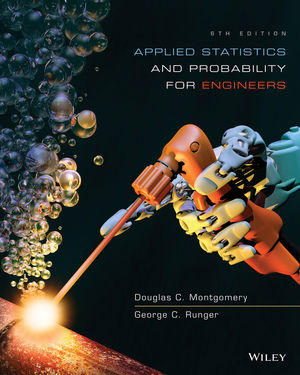 Applied Statistics and Probability for Engineers, 6e   Douglas C. Montgomery, George C. RungerApplied Statistics and Probability for Engineers, 6e   Douglas C. Montgomery, George C. RungerApplied Statistics and Probability for Engineers, 6e   Douglas C. Montgomery, George C. RungerApplied Statistics and Probability for Engineers, 6e   Douglas C. Montgomery, George C. RungerApplied Statistics and Probability for Engineers, 6e   Douglas C. Montgomery, George C. RungerApplied Statistics and Probability for Engineers, 6e   Douglas C. Montgomery, George C. RungerApplied Statistics and Probability for Engineers, 6e   Douglas C. Montgomery, George C. RungerApplied Statistics and Probability for Engineers, 6e   Douglas C. Montgomery, George C. RungerApplied Statistics and Probability for Engineers, 6e   Douglas C. Montgomery, George C. RungerApplied Statistics and Probability for Engineers, 6e   Douglas C. Montgomery, George C. RungerApplied Statistics and Probability for Engineers, 6e   Douglas C. Montgomery, George C. RungerApplied Statistics and Probability for Engineers, 6e   Douglas C. Montgomery, George C. RungerApplied Statistics and Probability for Engineers, 6e   Douglas C. Montgomery, George C. RungerApplied Statistics and Probability for Engineers, 6e   Douglas C. Montgomery, George C. RungerCourse MaterialsCourse MaterialsRecommendedRecommendedRecommendedRecommendedRecommendedRecommendedRecommendedOtherOtherScholastic HonestyScholastic HonestyScholastic HonestyScholastic HonestyScholastic HonestyScholastic HonestyScholastic HonestyViolations of scholastic honesty include, but are not limited to cheating, plagiarizing, fabricating information or citations, facilitating acts of dishonesty by others, having unauthorized possession of examinations, submitting work of another person or work previously used without informing the instructor, or tampering with the academic work of other students. Any form of scholastic dishonesty is a serious academic violation and will result in a disciplinary action.Violations of scholastic honesty include, but are not limited to cheating, plagiarizing, fabricating information or citations, facilitating acts of dishonesty by others, having unauthorized possession of examinations, submitting work of another person or work previously used without informing the instructor, or tampering with the academic work of other students. Any form of scholastic dishonesty is a serious academic violation and will result in a disciplinary action.Violations of scholastic honesty include, but are not limited to cheating, plagiarizing, fabricating information or citations, facilitating acts of dishonesty by others, having unauthorized possession of examinations, submitting work of another person or work previously used without informing the instructor, or tampering with the academic work of other students. Any form of scholastic dishonesty is a serious academic violation and will result in a disciplinary action.Violations of scholastic honesty include, but are not limited to cheating, plagiarizing, fabricating information or citations, facilitating acts of dishonesty by others, having unauthorized possession of examinations, submitting work of another person or work previously used without informing the instructor, or tampering with the academic work of other students. Any form of scholastic dishonesty is a serious academic violation and will result in a disciplinary action.Violations of scholastic honesty include, but are not limited to cheating, plagiarizing, fabricating information or citations, facilitating acts of dishonesty by others, having unauthorized possession of examinations, submitting work of another person or work previously used without informing the instructor, or tampering with the academic work of other students. Any form of scholastic dishonesty is a serious academic violation and will result in a disciplinary action.Violations of scholastic honesty include, but are not limited to cheating, plagiarizing, fabricating information or citations, facilitating acts of dishonesty by others, having unauthorized possession of examinations, submitting work of another person or work previously used without informing the instructor, or tampering with the academic work of other students. Any form of scholastic dishonesty is a serious academic violation and will result in a disciplinary action.Violations of scholastic honesty include, but are not limited to cheating, plagiarizing, fabricating information or citations, facilitating acts of dishonesty by others, having unauthorized possession of examinations, submitting work of another person or work previously used without informing the instructor, or tampering with the academic work of other students. Any form of scholastic dishonesty is a serious academic violation and will result in a disciplinary action.Violations of scholastic honesty include, but are not limited to cheating, plagiarizing, fabricating information or citations, facilitating acts of dishonesty by others, having unauthorized possession of examinations, submitting work of another person or work previously used without informing the instructor, or tampering with the academic work of other students. Any form of scholastic dishonesty is a serious academic violation and will result in a disciplinary action.Violations of scholastic honesty include, but are not limited to cheating, plagiarizing, fabricating information or citations, facilitating acts of dishonesty by others, having unauthorized possession of examinations, submitting work of another person or work previously used without informing the instructor, or tampering with the academic work of other students. Any form of scholastic dishonesty is a serious academic violation and will result in a disciplinary action.Violations of scholastic honesty include, but are not limited to cheating, plagiarizing, fabricating information or citations, facilitating acts of dishonesty by others, having unauthorized possession of examinations, submitting work of another person or work previously used without informing the instructor, or tampering with the academic work of other students. Any form of scholastic dishonesty is a serious academic violation and will result in a disciplinary action.Violations of scholastic honesty include, but are not limited to cheating, plagiarizing, fabricating information or citations, facilitating acts of dishonesty by others, having unauthorized possession of examinations, submitting work of another person or work previously used without informing the instructor, or tampering with the academic work of other students. Any form of scholastic dishonesty is a serious academic violation and will result in a disciplinary action.Violations of scholastic honesty include, but are not limited to cheating, plagiarizing, fabricating information or citations, facilitating acts of dishonesty by others, having unauthorized possession of examinations, submitting work of another person or work previously used without informing the instructor, or tampering with the academic work of other students. Any form of scholastic dishonesty is a serious academic violation and will result in a disciplinary action.Violations of scholastic honesty include, but are not limited to cheating, plagiarizing, fabricating information or citations, facilitating acts of dishonesty by others, having unauthorized possession of examinations, submitting work of another person or work previously used without informing the instructor, or tampering with the academic work of other students. Any form of scholastic dishonesty is a serious academic violation and will result in a disciplinary action.Violations of scholastic honesty include, but are not limited to cheating, plagiarizing, fabricating information or citations, facilitating acts of dishonesty by others, having unauthorized possession of examinations, submitting work of another person or work previously used without informing the instructor, or tampering with the academic work of other students. Any form of scholastic dishonesty is a serious academic violation and will result in a disciplinary action.Violations of scholastic honesty include, but are not limited to cheating, plagiarizing, fabricating information or citations, facilitating acts of dishonesty by others, having unauthorized possession of examinations, submitting work of another person or work previously used without informing the instructor, or tampering with the academic work of other students. Any form of scholastic dishonesty is a serious academic violation and will result in a disciplinary action.OtherOtherStudents with DisabilitiesStudents with DisabilitiesStudents with DisabilitiesStudents with DisabilitiesStudents with DisabilitiesStudents with DisabilitiesStudents with DisabilitiesReasonable accommodations will be made for students with verifiable disabilities.Reasonable accommodations will be made for students with verifiable disabilities.Reasonable accommodations will be made for students with verifiable disabilities.Reasonable accommodations will be made for students with verifiable disabilities.Reasonable accommodations will be made for students with verifiable disabilities.Reasonable accommodations will be made for students with verifiable disabilities.Reasonable accommodations will be made for students with verifiable disabilities.Reasonable accommodations will be made for students with verifiable disabilities.Reasonable accommodations will be made for students with verifiable disabilities.Reasonable accommodations will be made for students with verifiable disabilities.Reasonable accommodations will be made for students with verifiable disabilities.Reasonable accommodations will be made for students with verifiable disabilities.Reasonable accommodations will be made for students with verifiable disabilities.Reasonable accommodations will be made for students with verifiable disabilities.Reasonable accommodations will be made for students with verifiable disabilities.OtherOtherSafety Issues	Safety Issues	Safety Issues	Safety Issues	Safety Issues	Safety Issues	Safety Issues	The course does not require any special safety precautions.The course does not require any special safety precautions.The course does not require any special safety precautions.The course does not require any special safety precautions.The course does not require any special safety precautions.The course does not require any special safety precautions.The course does not require any special safety precautions.The course does not require any special safety precautions.The course does not require any special safety precautions.The course does not require any special safety precautions.The course does not require any special safety precautions.The course does not require any special safety precautions.The course does not require any special safety precautions.The course does not require any special safety precautions.The course does not require any special safety precautions.OtherOtherCircumstances may arise during the course that prevents the instructor from fulfilling each and every component of this syllabus; therefore, the syllabus is subject to change.  Students will be notified prior to any changes. Circumstances may arise during the course that prevents the instructor from fulfilling each and every component of this syllabus; therefore, the syllabus is subject to change.  Students will be notified prior to any changes. Circumstances may arise during the course that prevents the instructor from fulfilling each and every component of this syllabus; therefore, the syllabus is subject to change.  Students will be notified prior to any changes. Circumstances may arise during the course that prevents the instructor from fulfilling each and every component of this syllabus; therefore, the syllabus is subject to change.  Students will be notified prior to any changes. Circumstances may arise during the course that prevents the instructor from fulfilling each and every component of this syllabus; therefore, the syllabus is subject to change.  Students will be notified prior to any changes. Circumstances may arise during the course that prevents the instructor from fulfilling each and every component of this syllabus; therefore, the syllabus is subject to change.  Students will be notified prior to any changes. Circumstances may arise during the course that prevents the instructor from fulfilling each and every component of this syllabus; therefore, the syllabus is subject to change.  Students will be notified prior to any changes. Circumstances may arise during the course that prevents the instructor from fulfilling each and every component of this syllabus; therefore, the syllabus is subject to change.  Students will be notified prior to any changes. Circumstances may arise during the course that prevents the instructor from fulfilling each and every component of this syllabus; therefore, the syllabus is subject to change.  Students will be notified prior to any changes. Circumstances may arise during the course that prevents the instructor from fulfilling each and every component of this syllabus; therefore, the syllabus is subject to change.  Students will be notified prior to any changes. Circumstances may arise during the course that prevents the instructor from fulfilling each and every component of this syllabus; therefore, the syllabus is subject to change.  Students will be notified prior to any changes. Circumstances may arise during the course that prevents the instructor from fulfilling each and every component of this syllabus; therefore, the syllabus is subject to change.  Students will be notified prior to any changes. Circumstances may arise during the course that prevents the instructor from fulfilling each and every component of this syllabus; therefore, the syllabus is subject to change.  Students will be notified prior to any changes. Circumstances may arise during the course that prevents the instructor from fulfilling each and every component of this syllabus; therefore, the syllabus is subject to change.  Students will be notified prior to any changes. Circumstances may arise during the course that prevents the instructor from fulfilling each and every component of this syllabus; therefore, the syllabus is subject to change.  Students will be notified prior to any changes. 